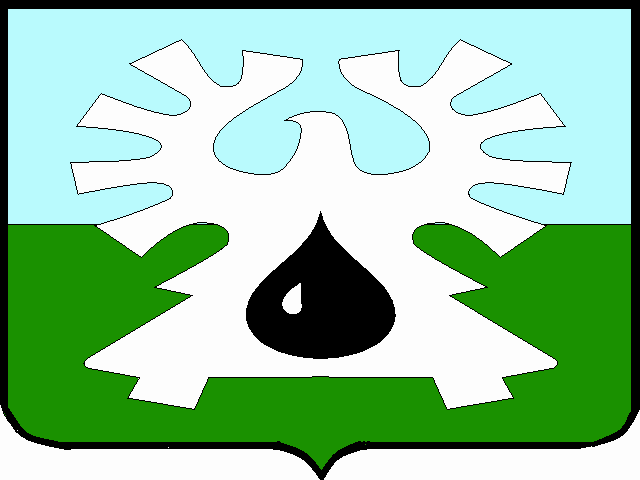 МУНИЦИПАЛЬНОЕ ОБРАЗОВАНИЕ ГОРОД УРАЙХанты-Мансийский автономный округ-ЮграАДМИНИСТРАЦИЯ ГОРОДА УРАЙПОСТАНОВЛЕНИЕот _______________                                                                                                                     №_____О внесении изменений в муниципальнуюпрограмму «Профилактика правонарушенийна территории города Урай» на 2018-2030 годы	В соответствии со статьей 179 Бюджетного кодекса Российской Федерации,  Федеральным законом от 28.06.2014 №172-ФЗ «О стратегическом планировании в Российской Федерации», постановлением администрации города Урай от 26.04.2017 №1085 «О муниципальных программах муниципального образования городского округа города Урай»:	1. Внести изменения в муниципальную программу «Профилактика правонарушений на территории города Урай» на 2018-2030 годы», изложив ее в новой редакции согласно приложению.2. Постановление вступает в силу с 01.01.2019.3. Опубликовать постановление в газете «Знамя» и разместить на официальном сайте органов местного самоуправления города Урай в информационно-телекоммуникационной сети «Интернет». 	4. Контроль за выполнением постановления возложить на заместителя главы города Урай И.А. Козлова.Глава города Урай                                                                                                                А.В. ИвановПриложение  к постановлению администрации города Урай от _________________ №________Муниципальная программа «Профилактика правонарушений на территориигорода Урай» на 2018-2030 годыПаспорт муниципальной программыРаздел 1. «О стимулировании инвестиционной и инновационной деятельности, развитие конкуренции и негосударственного сектора экономики»«Формирование благоприятной деловой среды».Мероприятия, реализуемые в рамках муниципальной программы, не направлены на регулирование отношений в сфере предпринимательской деятельности.«Инвестиционные проекты».Мероприятия, в рамках муниципальной программы, не предусматривают реализацию инвестиционных проектов.«Развитие конкуренции».Мероприятия муниципальной программы не направлены на осуществление мер по развитию конкуренции и содействию импортозамещению в городе Урай, реализацию стандарта развития конкуренции.Раздел 2 «Механизм реализации муниципальной программы»Механизм реализации муниципальной программы включает разработку и принятиенормативных правовых актов города Урай, необходимых для ее выполнения, своевременное уточнение перечня программных мероприятий, объема финансирования на очередной финансовый год и плановый период с уточнением затрат по программным мероприятиям, корректировку плановых значений целевых показателей на основании мониторинга фактически достигнутых целевых показателей реализации муниципальной программы, уточнения, связанные с  изменениями внешней среды, с учетом результатов проводимых в городе Урай социологических исследований, а также информирование общественности о финансировании, ходе и результатах реализации муниципальной подпрограммы, посредством размещения информации на официальном сайте органов местного самоуправления города Урай.Должностные лица - ответственные исполнители муниципальной программы, соисполнители муниципальной программы несут персональную ответственность за своевременное и качественное исполнение мероприятий и достижение целевых показателей. Механизм взаимодействия ответственного исполнителя и соисполнителей муниципальной программы, распределения полномочий, осуществления контроля за ходом реализации муниципальной программы установлен Порядком принятия решения о разработке муниципальных программ муниципального образования городской округ город Урай, их формирования, утверждения, корректировки и реализации, утвержденным постановлением администрации города Урай от 26.04.2017 №1085.Реализация мероприятий муниципальной программы осуществляется с учетом технологий бережливого производства. Перечень возможных рисков при реализации муниципальной программы и мер по их преодолению приведен в Таблице 4 к муниципальной программе.Таблица 1Целевые показатели муниципальной программы(1) Постановление Правительства ХМАО-Югры от 05.10.2018 № 348-п «О государственной программе Ханты-Мансийского автономного округа – Югры «Профилактика правонарушений  и обеспечение отдельных прав граждан»»(2) Постановление Правительства ХМАО-Югры от 05.10.2018 № 349-п «О государственной программе Ханты-Мансийского автономного округа – Югры «Реализация государственной национальной политики и профилактика экстремизма»»Таблица 1.1.Методика расчета целевых показателей муниципальной программыТаблица 2Перечень основных мероприятий муниципальной программыТаблица 3Характеристика основных мероприятий муниципальной программы, их связь с целевыми показателямиТаблица 4Перечень возможных рисков при реализации муниципальнойпрограммы и мер по их преодолениюНаименование муниципальной программыПрофилактика правонарушений на территории города Урай» на 2018-2030 годыДата утверждения муниципальной программы (наименование и номер соответствующего нормативного правового акта)*постановление администрации города Урай от 26.09.2017 №2760 «Об утверждении муниципальной программы «Профилактика правонарушений на территории города  Урай» на 2018-2030 годыКураторы муниципальной программы1) заместитель главы города Урай, курирующий направление гражданской защиты населения;2) заместитель главы города Урай, курирующий направления социальной политикиОтветственные исполнители муниципальной программы1) отдел гражданской защиты населения администрации города Урай;2) управление по культуре и социальным вопросам администрации города Урай.Соисполнители муниципальной программы1) администрация города Урай;2) управление образования и молодежной политики администрации города Урай;3) управление по физической культуре, спорту и туризму администрации города Урай;4) управление по информационным технологиям и  связи администрации города Урай;5) отдел по делам несовершеннолетних и защите их прав администрации города Урай;6) отдел опеки и попечительства администрации города Урай; 7) отдел по работе с обращениями граждан администрации города Урай;8) пресс-служба администрации города Урай;9) муниципальное казенное учреждение «Управление материально-технического обеспечения города Урай»;10) муниципальное автономное учреждение «Культура»;11) муниципальное бюджетное учреждение газета «Знамя»;12) муниципальное казенное учреждение «Управление жилищно-коммунального хозяйства города Урай».Цели муниципальной программы1) обеспечение общественной безопасности, правопорядка и привлечение общественности к осуществлению мероприятий по профилактике правонарушений;2) совершенствование системы профилактики немедицинского потребления наркотиков;3) профилактика терроризма на территории муниципального образования города Урай;4) профилактика экстремизма на территории муниципального образования города Урай;5) укрепление единства народов Российской Федерации, проживающих на территории муниципального образования города Урай.Задачи муниципальной программы1) предупреждение правонарушений на улицах города и профилактика правонарушений несовершеннолетних;2) профилактика наркомании и пропаганда здорового образа жизни;3) реализация мер по профилактике терроризма;4) сведение к минимуму условий для проявлений экстремизма на территории муниципального образования города Урай;5) гармонизация межэтнических и межконфессиональных отношений, развитие системы мер профилактики и предупреждения межэтнических, межконфессиональных конфликтов.Подпрограммы муниципальной программы1) подпрограмма 1 «Профилактика правонарушений»;2) подпрограмма 2 «Профилактика незаконного оборота и потребления наркотических средств и психотропных веществ»;3) подпрограмма 3 «Участие в профилактике терроризма, а также минимизации и (или) ликвидации последствий проявлений терроризма»;4) подпрограмма 4 «Участие в профилактике экстремизма, а также минимизации и (или) ликвидации последствий проявлений экстремизма»;5) подпрограмма 5 «Укрепление межнационального и межконфессионального согласия, поддержка и развитие языков и культуры народов Российской Федерации, проживающих на территории города Урай, обеспечение социальной и культурной адаптации мигрантов, профилактика межнациональных (межэтнических), межконфессиональных конфликтов.Наименование портфеля проектов, проекта, направленных в том числе на реализацию в городе Урай национальных проектов (программ)  Российской Федерации**_Целевые показатели муниципальной программы1) увеличение доли административных правонарушений, посягающих на общественный порядок и общественную безопасность, выявленных с участием народных дружинников (глава 20 КоАП РФ), в общем количестве таких правонарушений  с 11,9% до 13,2%;2) увеличение доли административных правонарушений, предусмотренных ст.ст.12.9, 12.12, 12.19 КоАП РФ, выявленных с помощью технических средств фото-, видео фиксации, работающих в автоматическом режиме, в общем количестве таких правонарушений с 28,1% до 30,2%;3) увеличение доли раскрытых преступлений с использованием системы видеонаблюдения в общем количестве преступлений с 2,6% до 3,2%;4) увеличение количества рассмотренных дел об административных правонарушениях, составленных должностными лицами администрации города Урай с 221 штуки до 247 штук;5) снижение доли преступлений, совершенных несовершеннолетними, в общем количестве зарегистрированных преступлений на территории города Урай с 5,4% до 5%;6) сохранение доли обучающихся 6-11 классов образовательных организаций, охваченных мероприятиями, направленными на формирование стойкой негативной установки по отношению к употреблению психоактивных веществ на уровне 100% в течение всего срока реализации муниципальной программы;7) снижение общей заболеваемостью наркоманией и обращаемости лиц, употребляющих наркотики с вредными последствиями (на 100 тыс. населения) с 254,5 до 249,3;8) увеличение доли обучающихся образовательных организаций, охваченных мероприятиями, направленными на профилактику терроризма с 87,6% до 90%;9) увеличение доли обучающихся образовательных организаций, охваченных мероприятиями, направленными на профилактику экстремизма с 87,6% до 90%;10) увеличение доли граждан, положительно оценивающих состояние межнациональных отношений с 78,7% до 79%; 11) увеличение доли граждан, положительно оценивающих состояние межконфессиональных отношений с 88,9% до 89%;12) увеличение численности участников мероприятий, направленных на укрепление общероссийского гражданского единства, проживающих на территории города Урай с 0,122 тыс. человек до 0,171 тыс. человек; 13) увеличение численности участников мероприятий, направленных на этнокультурное развитие народов России, проживающих на территории города Урай с 0,066 тыс. человек до 0,135 тыс. человек.Сроки реализации муниципальной программы2018 - 2030 годы.Параметры финансового обеспечения муниципальной программыИсточник финансового обеспечения муниципальной программы:-  бюджет городского округа города Урай;-  бюджет Ханты-Мансийского автономного округа – Югры.2. Для реализации программы необходимо:- 2018 год – 12754,7 тыс. рублей;- 2019 год – 11484,2 тыс. рублей;- 2020 год – 11526,5 тыс. рублей;- 2021 год – 12674,5 тыс. рублей;- 2022 год – 12674,5 тыс. рублей;- 2023 год – 12674,5 тыс. рублей;- 2024 год – 12674,5 тыс. рублей;- 2025 год – 12674,5 тыс. рублей;- 2026 год – 12674,5 тыс. рублей;- 2027 год – 12674,5 тыс. рублей;- 2028 год – 12674,5 тыс. рублей;- 2029 год – 12674,5 тыс. рублей;- 2030 год – 12674,5 тыс. рублей.Параметры финансового обеспечения портфеля проектов, проекта, направленных в том числе на реализацию в Ханты-Мансийском автономном округе – Югре национальных проектов (программ)  Российской Федерации**_№ п/пНаименование показателяЕд. изм.Базовый показатель на начало реализации муниципальной программыЗначения показателя по годамЗначения показателя по годамЗначения показателя по годамЗначения показателя по годамЗначения показателя по годамЗначения показателя по годамЗначения показателя по годамЗначения показателя по годамЗначения показателя по годамЗначения показателя по годамЗначения показателя по годамЗначения показателя по годамЗначения показателя по годамЦелевое значение показателя на момент окончания действия муниципальной программы№ п/пНаименование показателяЕд. изм.Базовый показатель на начало реализации муниципальной программы2018г.2019г.2020г.2021г.2022г.2023г.2024г.2025г.2026г.2027г.2028г.2029г.2030г.Целевое значение показателя на момент окончания действия муниципальной программы1.Цель 1. Обеспечение общественной безопасности, правопорядка и привлечение общественности к осуществлению мероприятий по профилактике правонарушенийЦель 1. Обеспечение общественной безопасности, правопорядка и привлечение общественности к осуществлению мероприятий по профилактике правонарушенийЦель 1. Обеспечение общественной безопасности, правопорядка и привлечение общественности к осуществлению мероприятий по профилактике правонарушенийЦель 1. Обеспечение общественной безопасности, правопорядка и привлечение общественности к осуществлению мероприятий по профилактике правонарушенийЦель 1. Обеспечение общественной безопасности, правопорядка и привлечение общественности к осуществлению мероприятий по профилактике правонарушенийЦель 1. Обеспечение общественной безопасности, правопорядка и привлечение общественности к осуществлению мероприятий по профилактике правонарушенийЦель 1. Обеспечение общественной безопасности, правопорядка и привлечение общественности к осуществлению мероприятий по профилактике правонарушенийЦель 1. Обеспечение общественной безопасности, правопорядка и привлечение общественности к осуществлению мероприятий по профилактике правонарушенийЦель 1. Обеспечение общественной безопасности, правопорядка и привлечение общественности к осуществлению мероприятий по профилактике правонарушенийЦель 1. Обеспечение общественной безопасности, правопорядка и привлечение общественности к осуществлению мероприятий по профилактике правонарушенийЦель 1. Обеспечение общественной безопасности, правопорядка и привлечение общественности к осуществлению мероприятий по профилактике правонарушенийЦель 1. Обеспечение общественной безопасности, правопорядка и привлечение общественности к осуществлению мероприятий по профилактике правонарушенийЦель 1. Обеспечение общественной безопасности, правопорядка и привлечение общественности к осуществлению мероприятий по профилактике правонарушенийЦель 1. Обеспечение общественной безопасности, правопорядка и привлечение общественности к осуществлению мероприятий по профилактике правонарушенийЦель 1. Обеспечение общественной безопасности, правопорядка и привлечение общественности к осуществлению мероприятий по профилактике правонарушенийЦель 1. Обеспечение общественной безопасности, правопорядка и привлечение общественности к осуществлению мероприятий по профилактике правонарушенийЦель 1. Обеспечение общественной безопасности, правопорядка и привлечение общественности к осуществлению мероприятий по профилактике правонарушений1.1.Задача 1. Предупреждение правонарушений на улицах города и профилактика правонарушений несовершеннолетнихЗадача 1. Предупреждение правонарушений на улицах города и профилактика правонарушений несовершеннолетнихЗадача 1. Предупреждение правонарушений на улицах города и профилактика правонарушений несовершеннолетнихЗадача 1. Предупреждение правонарушений на улицах города и профилактика правонарушений несовершеннолетнихЗадача 1. Предупреждение правонарушений на улицах города и профилактика правонарушений несовершеннолетнихЗадача 1. Предупреждение правонарушений на улицах города и профилактика правонарушений несовершеннолетнихЗадача 1. Предупреждение правонарушений на улицах города и профилактика правонарушений несовершеннолетнихЗадача 1. Предупреждение правонарушений на улицах города и профилактика правонарушений несовершеннолетнихЗадача 1. Предупреждение правонарушений на улицах города и профилактика правонарушений несовершеннолетнихЗадача 1. Предупреждение правонарушений на улицах города и профилактика правонарушений несовершеннолетнихЗадача 1. Предупреждение правонарушений на улицах города и профилактика правонарушений несовершеннолетнихЗадача 1. Предупреждение правонарушений на улицах города и профилактика правонарушений несовершеннолетнихЗадача 1. Предупреждение правонарушений на улицах города и профилактика правонарушений несовершеннолетнихЗадача 1. Предупреждение правонарушений на улицах города и профилактика правонарушений несовершеннолетнихЗадача 1. Предупреждение правонарушений на улицах города и профилактика правонарушений несовершеннолетнихЗадача 1. Предупреждение правонарушений на улицах города и профилактика правонарушений несовершеннолетнихЗадача 1. Предупреждение правонарушений на улицах города и профилактика правонарушений несовершеннолетних1.1.1Доля административных правонарушений, посягающих на общественный порядок и общественную безопасность, выявленных с участием народных дружинников (глава 20 КоАП РФ), в общем количестве таких правонарушений(1)%11,912,012,112,212,312,412,512,612,712,812,913,013,113,213,21.1.2Доля административных правонарушений, предусмотренных ст.ст.12.9, 12.12, 12.19 КоАП РФ, выявленных с помощью технических средств фото-, видеофиксации, работающих в автоматическом режиме, в общем количестве таких правонарушений (1)%28,128,228,328,428,528,628,728,828,929,029,130,030,130,230,21.1.3Доля раскрытых преступлений с использованием системы видеонаблюдения в общем количестве преступлений%2,62,62,72,72,82,82,92,93,03,03,13,13,23,23,21.1.4Количество рассмотренных дел об административных правонарушениях, составленных должностными лицами администрации города Урай (1)шт.2212232252272292312332352372392412432452472471.1.5Доля преступлений, совершенных несовершеннолетними, в общем количестве зарегистрированных преступлений на территории города Урай %5,45,45,35,35,35,25,25,25,25,15,15,15,15,05,02.Цель 2. Совершенствование системы профилактики немедицинского потребления наркотиковЦель 2. Совершенствование системы профилактики немедицинского потребления наркотиковЦель 2. Совершенствование системы профилактики немедицинского потребления наркотиковЦель 2. Совершенствование системы профилактики немедицинского потребления наркотиковЦель 2. Совершенствование системы профилактики немедицинского потребления наркотиковЦель 2. Совершенствование системы профилактики немедицинского потребления наркотиковЦель 2. Совершенствование системы профилактики немедицинского потребления наркотиковЦель 2. Совершенствование системы профилактики немедицинского потребления наркотиковЦель 2. Совершенствование системы профилактики немедицинского потребления наркотиковЦель 2. Совершенствование системы профилактики немедицинского потребления наркотиковЦель 2. Совершенствование системы профилактики немедицинского потребления наркотиковЦель 2. Совершенствование системы профилактики немедицинского потребления наркотиковЦель 2. Совершенствование системы профилактики немедицинского потребления наркотиковЦель 2. Совершенствование системы профилактики немедицинского потребления наркотиковЦель 2. Совершенствование системы профилактики немедицинского потребления наркотиковЦель 2. Совершенствование системы профилактики немедицинского потребления наркотиковЦель 2. Совершенствование системы профилактики немедицинского потребления наркотиков2.1.Задача 2. Профилактика наркомании и пропаганда здорового образа жизниЗадача 2. Профилактика наркомании и пропаганда здорового образа жизниЗадача 2. Профилактика наркомании и пропаганда здорового образа жизниЗадача 2. Профилактика наркомании и пропаганда здорового образа жизниЗадача 2. Профилактика наркомании и пропаганда здорового образа жизниЗадача 2. Профилактика наркомании и пропаганда здорового образа жизниЗадача 2. Профилактика наркомании и пропаганда здорового образа жизниЗадача 2. Профилактика наркомании и пропаганда здорового образа жизниЗадача 2. Профилактика наркомании и пропаганда здорового образа жизниЗадача 2. Профилактика наркомании и пропаганда здорового образа жизниЗадача 2. Профилактика наркомании и пропаганда здорового образа жизниЗадача 2. Профилактика наркомании и пропаганда здорового образа жизниЗадача 2. Профилактика наркомании и пропаганда здорового образа жизниЗадача 2. Профилактика наркомании и пропаганда здорового образа жизниЗадача 2. Профилактика наркомании и пропаганда здорового образа жизниЗадача 2. Профилактика наркомании и пропаганда здорового образа жизниЗадача 2. Профилактика наркомании и пропаганда здорового образа жизни2.1.1Доля обучающихся 6-11 классов образовательных организаций, охваченных мероприятиями, направленными на формирование стойкой негативной установки по отношению к употреблению психоактивных веществ (1)%1001001001001001001001001001001001001001001002.1.2Общая заболеваемость наркоманией и обращаемость лиц, употребляющих наркотики с вредными последствиямина 100 тыс.населения254,5254,1253,7253,3252,9252,5252,1251,7251,3250,9250,5250,1249,7249,3249,33.Цель 3. Профилактика терроризма на территории муниципального образования города УрайЦель 3. Профилактика терроризма на территории муниципального образования города УрайЦель 3. Профилактика терроризма на территории муниципального образования города УрайЦель 3. Профилактика терроризма на территории муниципального образования города УрайЦель 3. Профилактика терроризма на территории муниципального образования города УрайЦель 3. Профилактика терроризма на территории муниципального образования города УрайЦель 3. Профилактика терроризма на территории муниципального образования города УрайЦель 3. Профилактика терроризма на территории муниципального образования города УрайЦель 3. Профилактика терроризма на территории муниципального образования города УрайЦель 3. Профилактика терроризма на территории муниципального образования города УрайЦель 3. Профилактика терроризма на территории муниципального образования города УрайЦель 3. Профилактика терроризма на территории муниципального образования города УрайЦель 3. Профилактика терроризма на территории муниципального образования города УрайЦель 3. Профилактика терроризма на территории муниципального образования города УрайЦель 3. Профилактика терроризма на территории муниципального образования города УрайЦель 3. Профилактика терроризма на территории муниципального образования города УрайЦель 3. Профилактика терроризма на территории муниципального образования города Урай3.1.Задача 3. Реализация мер по профилактике терроризмаЗадача 3. Реализация мер по профилактике терроризмаЗадача 3. Реализация мер по профилактике терроризмаЗадача 3. Реализация мер по профилактике терроризмаЗадача 3. Реализация мер по профилактике терроризмаЗадача 3. Реализация мер по профилактике терроризмаЗадача 3. Реализация мер по профилактике терроризмаЗадача 3. Реализация мер по профилактике терроризмаЗадача 3. Реализация мер по профилактике терроризмаЗадача 3. Реализация мер по профилактике терроризмаЗадача 3. Реализация мер по профилактике терроризмаЗадача 3. Реализация мер по профилактике терроризмаЗадача 3. Реализация мер по профилактике терроризмаЗадача 3. Реализация мер по профилактике терроризмаЗадача 3. Реализация мер по профилактике терроризмаЗадача 3. Реализация мер по профилактике терроризмаЗадача 3. Реализация мер по профилактике терроризма3.1.1Доля обучающихся образовательных организаций, охваченных мероприятиями, направленными на профилактику терроризма %87,687,787,887,988,088,188,288,388,488,588,688,788,990,090,04Цель 4. Профилактика экстремизма на территории муниципального образования города УрайЦель 4. Профилактика экстремизма на территории муниципального образования города УрайЦель 4. Профилактика экстремизма на территории муниципального образования города УрайЦель 4. Профилактика экстремизма на территории муниципального образования города УрайЦель 4. Профилактика экстремизма на территории муниципального образования города УрайЦель 4. Профилактика экстремизма на территории муниципального образования города УрайЦель 4. Профилактика экстремизма на территории муниципального образования города УрайЦель 4. Профилактика экстремизма на территории муниципального образования города УрайЦель 4. Профилактика экстремизма на территории муниципального образования города УрайЦель 4. Профилактика экстремизма на территории муниципального образования города УрайЦель 4. Профилактика экстремизма на территории муниципального образования города УрайЦель 4. Профилактика экстремизма на территории муниципального образования города УрайЦель 4. Профилактика экстремизма на территории муниципального образования города УрайЦель 4. Профилактика экстремизма на территории муниципального образования города УрайЦель 4. Профилактика экстремизма на территории муниципального образования города УрайЦель 4. Профилактика экстремизма на территории муниципального образования города УрайЦель 4. Профилактика экстремизма на территории муниципального образования города Урай4.1.Задача 4. Сведение к минимуму условий для проявлений экстремизма на территории муниципального образования города УрайЗадача 4. Сведение к минимуму условий для проявлений экстремизма на территории муниципального образования города УрайЗадача 4. Сведение к минимуму условий для проявлений экстремизма на территории муниципального образования города УрайЗадача 4. Сведение к минимуму условий для проявлений экстремизма на территории муниципального образования города УрайЗадача 4. Сведение к минимуму условий для проявлений экстремизма на территории муниципального образования города УрайЗадача 4. Сведение к минимуму условий для проявлений экстремизма на территории муниципального образования города УрайЗадача 4. Сведение к минимуму условий для проявлений экстремизма на территории муниципального образования города УрайЗадача 4. Сведение к минимуму условий для проявлений экстремизма на территории муниципального образования города УрайЗадача 4. Сведение к минимуму условий для проявлений экстремизма на территории муниципального образования города УрайЗадача 4. Сведение к минимуму условий для проявлений экстремизма на территории муниципального образования города УрайЗадача 4. Сведение к минимуму условий для проявлений экстремизма на территории муниципального образования города УрайЗадача 4. Сведение к минимуму условий для проявлений экстремизма на территории муниципального образования города УрайЗадача 4. Сведение к минимуму условий для проявлений экстремизма на территории муниципального образования города УрайЗадача 4. Сведение к минимуму условий для проявлений экстремизма на территории муниципального образования города УрайЗадача 4. Сведение к минимуму условий для проявлений экстремизма на территории муниципального образования города УрайЗадача 4. Сведение к минимуму условий для проявлений экстремизма на территории муниципального образования города УрайЗадача 4. Сведение к минимуму условий для проявлений экстремизма на территории муниципального образования города Урай4.1.1Доля обучающихся образовательных организаций, охваченных мероприятиями, направленными на профилактику экстремизма %87,687,787,887,988,088,188,288,388,488,588,688,788,990,090,05Цель 5.  Укрепление единства народов Российской Федерации, проживающих на территории муниципального образования города УрайЦель 5.  Укрепление единства народов Российской Федерации, проживающих на территории муниципального образования города УрайЦель 5.  Укрепление единства народов Российской Федерации, проживающих на территории муниципального образования города УрайЦель 5.  Укрепление единства народов Российской Федерации, проживающих на территории муниципального образования города УрайЦель 5.  Укрепление единства народов Российской Федерации, проживающих на территории муниципального образования города УрайЦель 5.  Укрепление единства народов Российской Федерации, проживающих на территории муниципального образования города УрайЦель 5.  Укрепление единства народов Российской Федерации, проживающих на территории муниципального образования города УрайЦель 5.  Укрепление единства народов Российской Федерации, проживающих на территории муниципального образования города УрайЦель 5.  Укрепление единства народов Российской Федерации, проживающих на территории муниципального образования города УрайЦель 5.  Укрепление единства народов Российской Федерации, проживающих на территории муниципального образования города УрайЦель 5.  Укрепление единства народов Российской Федерации, проживающих на территории муниципального образования города УрайЦель 5.  Укрепление единства народов Российской Федерации, проживающих на территории муниципального образования города УрайЦель 5.  Укрепление единства народов Российской Федерации, проживающих на территории муниципального образования города УрайЦель 5.  Укрепление единства народов Российской Федерации, проживающих на территории муниципального образования города УрайЦель 5.  Укрепление единства народов Российской Федерации, проживающих на территории муниципального образования города УрайЦель 5.  Укрепление единства народов Российской Федерации, проживающих на территории муниципального образования города УрайЦель 5.  Укрепление единства народов Российской Федерации, проживающих на территории муниципального образования города Урай5.1.Задача 5. Гармонизация межэтнических и межконфессиональных отношений, развитие системы мер профилактики и предупреждения межэтнических, межконфессиональных конфликтовЗадача 5. Гармонизация межэтнических и межконфессиональных отношений, развитие системы мер профилактики и предупреждения межэтнических, межконфессиональных конфликтовЗадача 5. Гармонизация межэтнических и межконфессиональных отношений, развитие системы мер профилактики и предупреждения межэтнических, межконфессиональных конфликтовЗадача 5. Гармонизация межэтнических и межконфессиональных отношений, развитие системы мер профилактики и предупреждения межэтнических, межконфессиональных конфликтовЗадача 5. Гармонизация межэтнических и межконфессиональных отношений, развитие системы мер профилактики и предупреждения межэтнических, межконфессиональных конфликтовЗадача 5. Гармонизация межэтнических и межконфессиональных отношений, развитие системы мер профилактики и предупреждения межэтнических, межконфессиональных конфликтовЗадача 5. Гармонизация межэтнических и межконфессиональных отношений, развитие системы мер профилактики и предупреждения межэтнических, межконфессиональных конфликтовЗадача 5. Гармонизация межэтнических и межконфессиональных отношений, развитие системы мер профилактики и предупреждения межэтнических, межконфессиональных конфликтовЗадача 5. Гармонизация межэтнических и межконфессиональных отношений, развитие системы мер профилактики и предупреждения межэтнических, межконфессиональных конфликтовЗадача 5. Гармонизация межэтнических и межконфессиональных отношений, развитие системы мер профилактики и предупреждения межэтнических, межконфессиональных конфликтовЗадача 5. Гармонизация межэтнических и межконфессиональных отношений, развитие системы мер профилактики и предупреждения межэтнических, межконфессиональных конфликтовЗадача 5. Гармонизация межэтнических и межконфессиональных отношений, развитие системы мер профилактики и предупреждения межэтнических, межконфессиональных конфликтовЗадача 5. Гармонизация межэтнических и межконфессиональных отношений, развитие системы мер профилактики и предупреждения межэтнических, межконфессиональных конфликтовЗадача 5. Гармонизация межэтнических и межконфессиональных отношений, развитие системы мер профилактики и предупреждения межэтнических, межконфессиональных конфликтовЗадача 5. Гармонизация межэтнических и межконфессиональных отношений, развитие системы мер профилактики и предупреждения межэтнических, межконфессиональных конфликтовЗадача 5. Гармонизация межэтнических и межконфессиональных отношений, развитие системы мер профилактики и предупреждения межэтнических, межконфессиональных конфликтовЗадача 5. Гармонизация межэтнических и межконфессиональных отношений, развитие системы мер профилактики и предупреждения межэтнических, межконфессиональных конфликтов35.1.1Доля граждан, положительно оценивающих состояние межнациональных отношений (2)%78,778,778,778,878,878,878,978,978,978,979,079,079,079,079,035.1.2Доля граждан, положительно оценивающих состояние межконфессиональных отношений%88,988,988,988,988,988,988,989,089,089,089,089,089,089,089,035.1.3Количество участников мероприятий, направленных на укрепление общероссийского гражданского единства, проживающих на территории города Урай (2)тысяч человек0,1220,1220,1350,1490,1540,1590,1610,1640,1660,1670,1680,1690,1700,1710,17135.1.4Численность участников мероприятий, направленных на этнокультурное развитие народов России, проживающих на территории города Урай (2)тысяч человек0,0660,0660,0730,0830,0930,1000,1080,1150,1220,1250,1270,1300,1320,1350,135№п/пНаименование показателяЕд. изм.Методика расчета или ссылка на форму федерального статистического наблюдения1.Доля административных правонарушений, посягающих на общественный порядок и общественную безопасность, выявленных с участием народных дружинников (глава 20 КоАП РФ), в общем количестве таких правонарушений% гдеD ап - доля административных правонарушений, посягающих на общественный порядок и общественную безопасность, выявленных с участием народных дружинников (глава 20 КоАП РФ), в общем количестве таких правонарушений; К апнд - количество административных правонарушений, посягающих на общественный порядок и общественную безопасность, выявленных с участием народных дружинников в отчетном периоде. Значение этого показателя определяется на основании статистической отчетности ОМВД России по городу Ураю;К апо - количество административных правонарушений, посягающих на общественный порядок и общественную безопасность, выявленных в отчетном периоде. Источник информации: ведомственные статистические данные ОМВД России по городу Ураю.2.Доля административных правонарушений, предусмотренных ст.ст.12.9, 12.12, 12.19 КоАП РФ, выявленных с помощью технических средств фото-, видеофиксации, работающих в автоматическом режиме, в общем количестве таких правонарушений% гдеDавт – доля административных правонарушений, предусмотренных ст.ст.12.9, 12.12, 12.19 КоАП РФ, выявленных с помощью технических средств фото-, видеофиксации, работающих в автоматическом режиме, в общем количестве таких правонарушений, %; Кавт – количество административных правонарушений, предусмотренных ст.ст.12.9, 12.12, 12.19 КоАП РФ, выявленных в отчетном периоде с помощью технических средств фото-, видеофиксации, работающих в автоматическом режиме, в отчетном периоде. Значение этого показателя определяется на основании статистической отчетности ОМВД России по городу Ураю;Ко - количество административных правонарушений, предусмотренных ст.ст.12.9, 12.12, 12.19 КоАП РФ, выявленных в отчетном периоде. Источник информации: ведомственные статистические данные ОМВД России по городу Ураю.3.Доля раскрытых преступлений с использованием системы видеонаблюдения в общем количестве преступлений% гдеDпрв - доля раскрытых преступлений с использованием системы видеонаблюдения в общем количестве преступлений, %;Кпрв – количество преступлений, раскрытых с использованием системы видеонаблюдения АПК «Безопасный город», в отчетном периоде. Значение этого показателя определяется на основании статистической отчетности ОМВД России по городу Ураю;Кпр - количество раскрытых преступлений в отчетном периоде. Источник информации: статистический отчет формы №1-ЕГС «Единый отчет о преступности».4.Количество рассмотренных дел об административных правонарушениях, составленных должностными лицами администрации города Урайшт.Сведения о количестве рассмотренных дел об административных правонарушениях, составленных должностными лицами администрации города Урай, предоставляются административной комиссией муниципального образования город Урай по итогам отчетного периода на основании отчета в соответствии с приказом Департамента внутренней политики Ханты-Мансийского автономного округа – Югры от 23.09.2010 №1-НП «Об утверждении формы отчета органов местного самоуправления муниципальных образований Ханты-Мансийского автономного округа – Югры по созданию административных комиссий и организационному обеспечению их деятельности».Источник информации: приказ Департамента внутренней политики Ханты-Мансийского автономного округа – Югры от 23.09.2010 №1-нп «Об утверждении формы отчета органов местного самоуправления муниципальных образований Ханты-Мансийского автономного округа – Югры по созданию административных комиссий и определению перечня должностных лиц органов местного самоуправления, уполномоченных составлять протоколы об административных правонарушениях предусмотренных пунктом 2 статьи 48 Закона Ханты-Мансийского автономного округа – Югры от 11 июня 2010 года №1 2-ОЗ «Об административных нарушениях».5.Доля преступлений, совершенных несовершеннолетними, в общем количестве зарегистрированных преступлений на территории города Урай% гдеDпсн - Доля преступлений совершенных несовершеннолетними в общем количестве зарегистрированных преступлений на территории города Урай, %;Кпсн – количество преступлений совершенных несовершеннолетними в отчетном периоде. Значение этого показателя определяется на основании статистической отчетности ОМВД России по городу Ураю;Кзпр - количество зарегистрированных преступлений на территории города Урай в отчетном периоде. Источник информации: статистический отчет формы №1-ЕГС «Единый отчет о преступности».6.Доля обучающихся 6-11 классов образовательных организаций, охваченных мероприятиями, направленными на формирование стойкой негативной установки по отношению к употреблению психоактивных веществ% гдеD уоп - доля обучающихся 6-11 классов образовательных организаций, охваченных мероприятиями, направленными на формирование стойкой негативной установки по отношению к употреблению психоактивных веществ;Ч уоп - численность обучающихся 6-11 классов образовательных организаций, охваченных мероприятиями, направленными на формирование стойкой негативной установки по отношению к употреблению психоактивных веществ в отчетном периоде. Значение показателя рассчитано исходя из количества обучающихся 6-11 классов, фактически участвовавших в отчетном периоде в мероприятиях, направленных на формирование здорового образа жизни. Сведения предоставляются Управлением образования администрации города Урай; Ч уо – численность обучающихся 6-11 классов образовательных организаций в отчетном периоде, в отношении которых Управление образования администрации города Урай осуществляет от имени администрации города Урай часть функций и полномочий учредителя (далее также – образовательные организации). Источник информации – статистический отчет формы №ОО-1 «Сведения об организации, осуществляющей подготовку по образовательным программам начального общего, основного общего, среднего общего образования».7.Общая заболеваемость наркоманией и обращаемость лиц, употребляющих наркотики с вредными последствиями на  100тыс. населения гдеZ - Общая заболеваемость наркоманией и обращаемость лиц, употребляющих наркотики с вредными последствиями, %;А - Число лиц, зарегистрированных с диагнозом наркомания в отчетном периоде, чел. Значение этого показателя определяется на основании статистической отчетности бюджетного учреждения Ханты- Мансийского автономного округа – Югры «Советская психоневрологическая больница»;В - число лиц, зарегистрированных с диагнозом потребление наркотиков с вредными последствиями в отчетном периоде, чел. Значение этого показателя определяется на основании статистической отчетности бюджетного учреждения Ханты- Мансийского автономного округа – Югры «Советская психоневрологическая больница»;Sn - Численность постоянного населения в отчетном периоде, чел. Источник информации: статистическая отчетность бюджетного учреждения Ханты - Мансийского автономного округа – Югры «Советская психоневрологическая больница».8.Доля обучающихся образовательных организаций, охваченных мероприятиями, направленными на профилактику терроризма % гдеDуотэ - доля обучающихся образовательных организаций, охваченных мероприятиями, направленными на профилактику терроризма, %;Чуотэ – численность обучающихся образовательных организаций, охваченных мероприятиями, направленными на профилактику терроризма и экстремизма. Значение показателя рассчитывается исходя из количества обучающихся, фактически участвовавших в отчетном периоде в мероприятиях, направленных на  профилактику терроризма. Сведения предоставляются Управлением образования администрации города Урай; Чуо - численность обучающихся образовательных организаций в отчетном периоде. Сведения предоставляются Управлением образования администрации города Урай. Источник информации: статистический отчет формы №ОО-1 «Сведения об организации, осуществляющей подготовку по образовательным программам начального общего, основного общего, среднего общего образования».9.Доля обучающихся образовательных организаций, охваченных мероприятиями, направленными на профилактику экстремизма % гдеDуотэ - доля обучающихся образовательных организаций, охваченных мероприятиями, направленными на профилактику терроризма и экстремизма, %;Чуотэ – численность обучающихся образовательных организаций, охваченных мероприятиями, направленными на профилактику терроризма и экстремизма. Значение показателя рассчитывается исходя из количества обучающихся, фактически участвовавших в отчетном периоде в мероприятиях, направленных на  профилактику терроризма и экстремизма. Сведения предоставляются Управлением образования администрации города Урай; Чуо - численность обучающихся образовательных организаций в отчетном периоде. Сведения предоставляются Управлением образования администрации города Урай. Источник информации: статистический отчет формы №ОО-1 «Сведения об организации, осуществляющей подготовку по образовательным программам начального общего, основного общего, среднего общего образования».10.Доля граждан, положительно оценивающих состояние межнациональных отношений%Источник информации: данные социологического исследования Департамента внутренней политики Ханты-Мансийского автономного округа – Югры о состоянии межнациональных и межконфессиональных отношений в Ханты-Мансийском автономном округе – Югре.11.Доля граждан, положительно оценивающих состояние межконфессиональных отношений%Источник информации: данные социологического исследования Департамента внутренней политики Ханты-Мансийского автономного округа – Югры о состоянии межнациональных и межконфессиональных отношений в Ханты-Мансийском автономном округе – Югре.12.Количество участников мероприятий, направленных на укрепление общероссийского гражданского единства, проживающих на территории города Урайтысяч человекSi = 100 *( SМО / SАО) * Чj,  где:Si - плановое значение показателя, тысяч человек;SМО- численность населения муниципального образования городской округ город Урай, тысяч человек. Оценка численности постоянного населения по состоянию на 1 января отчетного периода. Источник информации: статистический доклад Социально-экономическое положение городских округов и муниципальных районов Ханты-Мансийского автономного округа – Югры Федеральной службы государственной статистики;SАО - численность населения Ханты-Мансийского автономного округа, тысяч человек. Оценка численности постоянного населения по состоянию на 1 января отчетного периода. Источник информации: статистический доклад Социально-экономическое положение городских округов и муниципальных районов Ханты-Мансийского автономного округа – Югры Федеральной службы государственной статистики.Чj - плановое значение аналогичного показателя государственной программы Ханты-Мансийского автономного округа-Югры «О государственной политике в сфере обеспечения межнационального согласия, гражданского единства, отдельных прав и законных интересов граждан, а также в вопросах обеспечения общественного порядка и профилактики экстремизма, незаконного оборота и потребления наркотических средств и психотропных веществ в Ханты-Мансийском автономном округе - Югре в 2018 - 2025 годах и на период до 2030 года», тысяч человек.Фактическое значение показателя рассчитывается исходя из количества участников указанных мероприятий в течение года на основании представленных соисполнителями муниципальной программы отчетов о ходе реализации муниципальной программы в форме комплексного плана (сетевого графика) с нарастающим итогом. Источник информации: аналитическая справка о количестве участников мероприятий, сформированная соисполнителями муниципальной программы. 13.Численность участников мероприятий, направленных на этнокультурное развитие народов России, проживающих на территории города Урай тысяч человекSi = 100 *( SМО / SАО) * Чj,  где:Si - плановое значение показателя, тысяч человек;SМО- численность населения муниципального образования городской округ город Урай, тысяч человек. Оценка численности постоянного населения по состоянию на 1 января отчетного периода.      Источник информации: статистический доклад Социально-экономическое положение городских округов и муниципальных районов Ханты-Мансийского автономного округа – Югры Федеральной службы государственной статистики.SАО - численность населения Ханты-Мансийского автономного округа, тысяч человек. Оценка численности постоянного населения по состоянию на 1 января отчетного периода. Источник информации: статистический доклад Социально-экономическое положение городских округов и муниципальных районов Ханты-Мансийского автономного округа – Югры Федеральной службы государственной статистики.Чj - плановое значение аналогичного показателя государственной программы Ханты-Мансийского автономного округа-Югры «О государственной политике в сфере обеспечения межнационального согласия, гражданского единства, отдельных прав и законных интересов граждан, а также в вопросах обеспечения общественного порядка и профилактики экстремизма, незаконного оборота и потребления наркотических средств и психотропных веществ в Ханты-Мансийском автономном округе - Югре в 2018 - 2025 годах и на период до 2030 года», тысяч человек.Фактическое значение показателя рассчитывается исходя из количества участников указанных мероприятий в течение года на основании представленных соисполнителями муниципальной программы отчетов о ходе реализации муниципальной программы в форме комплексного плана (сетевого графика) с нарастающим итогом. Источник информации: аналитическая справка о количестве участников мероприятий, сформированная соисполнителями муниципальной программы.  № п/пОсновные мероприятия муниципальной программыОтветственный исполнитель/соисполнитель муниципальной программыЦелевой показатель, №Источники 
финансированияФинансовые затраты на реализацию (тыс. рублей)Финансовые затраты на реализацию (тыс. рублей)Финансовые затраты на реализацию (тыс. рублей)Финансовые затраты на реализацию (тыс. рублей)Финансовые затраты на реализацию (тыс. рублей)Финансовые затраты на реализацию (тыс. рублей)Финансовые затраты на реализацию (тыс. рублей)Финансовые затраты на реализацию (тыс. рублей)Финансовые затраты на реализацию (тыс. рублей)Финансовые затраты на реализацию (тыс. рублей)Финансовые затраты на реализацию (тыс. рублей)Финансовые затраты на реализацию (тыс. рублей)Финансовые затраты на реализацию (тыс. рублей)Финансовые затраты на реализацию (тыс. рублей)№ п/пОсновные мероприятия муниципальной программыОтветственный исполнитель/соисполнитель муниципальной программыЦелевой показатель, №Источники 
финансированияОбъем 
финансирования 
(всего, тыс. руб.) в том числе по годам, тыс. руб.в том числе по годам, тыс. руб.в том числе по годам, тыс. руб.в том числе по годам, тыс. руб.в том числе по годам, тыс. руб.в том числе по годам, тыс. руб.в том числе по годам, тыс. руб.в том числе по годам, тыс. руб.в том числе по годам, тыс. руб.в том числе по годам, тыс. руб.в том числе по годам, тыс. руб.в том числе по годам, тыс. руб.в том числе по годам, тыс. руб.№ п/пОсновные мероприятия муниципальной программыОтветственный исполнитель/соисполнитель муниципальной программыЦелевой показатель, №Источники 
финансированияОбъем 
финансирования 
(всего, тыс. руб.) 20182019202020212022202320242025202620272028202920301Цель 1. Обеспечение общественной безопасности, правопорядка и привлечение общественности к осуществлению мероприятий по профилактике правонарушенийЦель 1. Обеспечение общественной безопасности, правопорядка и привлечение общественности к осуществлению мероприятий по профилактике правонарушенийЦель 1. Обеспечение общественной безопасности, правопорядка и привлечение общественности к осуществлению мероприятий по профилактике правонарушенийЦель 1. Обеспечение общественной безопасности, правопорядка и привлечение общественности к осуществлению мероприятий по профилактике правонарушенийЦель 1. Обеспечение общественной безопасности, правопорядка и привлечение общественности к осуществлению мероприятий по профилактике правонарушенийЦель 1. Обеспечение общественной безопасности, правопорядка и привлечение общественности к осуществлению мероприятий по профилактике правонарушенийЦель 1. Обеспечение общественной безопасности, правопорядка и привлечение общественности к осуществлению мероприятий по профилактике правонарушенийЦель 1. Обеспечение общественной безопасности, правопорядка и привлечение общественности к осуществлению мероприятий по профилактике правонарушенийЦель 1. Обеспечение общественной безопасности, правопорядка и привлечение общественности к осуществлению мероприятий по профилактике правонарушенийЦель 1. Обеспечение общественной безопасности, правопорядка и привлечение общественности к осуществлению мероприятий по профилактике правонарушенийЦель 1. Обеспечение общественной безопасности, правопорядка и привлечение общественности к осуществлению мероприятий по профилактике правонарушенийЦель 1. Обеспечение общественной безопасности, правопорядка и привлечение общественности к осуществлению мероприятий по профилактике правонарушенийЦель 1. Обеспечение общественной безопасности, правопорядка и привлечение общественности к осуществлению мероприятий по профилактике правонарушенийЦель 1. Обеспечение общественной безопасности, правопорядка и привлечение общественности к осуществлению мероприятий по профилактике правонарушенийЦель 1. Обеспечение общественной безопасности, правопорядка и привлечение общественности к осуществлению мероприятий по профилактике правонарушенийЦель 1. Обеспечение общественной безопасности, правопорядка и привлечение общественности к осуществлению мероприятий по профилактике правонарушенийЦель 1. Обеспечение общественной безопасности, правопорядка и привлечение общественности к осуществлению мероприятий по профилактике правонарушенийЦель 1. Обеспечение общественной безопасности, правопорядка и привлечение общественности к осуществлению мероприятий по профилактике правонарушений1.1Задача 1. Предупреждение правонарушений на улицах города и профилактика правонарушений несовершеннолетнихЗадача 1. Предупреждение правонарушений на улицах города и профилактика правонарушений несовершеннолетнихЗадача 1. Предупреждение правонарушений на улицах города и профилактика правонарушений несовершеннолетнихЗадача 1. Предупреждение правонарушений на улицах города и профилактика правонарушений несовершеннолетнихЗадача 1. Предупреждение правонарушений на улицах города и профилактика правонарушений несовершеннолетнихЗадача 1. Предупреждение правонарушений на улицах города и профилактика правонарушений несовершеннолетнихЗадача 1. Предупреждение правонарушений на улицах города и профилактика правонарушений несовершеннолетнихЗадача 1. Предупреждение правонарушений на улицах города и профилактика правонарушений несовершеннолетнихЗадача 1. Предупреждение правонарушений на улицах города и профилактика правонарушений несовершеннолетнихЗадача 1. Предупреждение правонарушений на улицах города и профилактика правонарушений несовершеннолетнихЗадача 1. Предупреждение правонарушений на улицах города и профилактика правонарушений несовершеннолетнихЗадача 1. Предупреждение правонарушений на улицах города и профилактика правонарушений несовершеннолетнихЗадача 1. Предупреждение правонарушений на улицах города и профилактика правонарушений несовершеннолетнихЗадача 1. Предупреждение правонарушений на улицах города и профилактика правонарушений несовершеннолетнихЗадача 1. Предупреждение правонарушений на улицах города и профилактика правонарушений несовершеннолетнихЗадача 1. Предупреждение правонарушений на улицах города и профилактика правонарушений несовершеннолетнихЗадача 1. Предупреждение правонарушений на улицах города и профилактика правонарушений несовершеннолетнихЗадача 1. Предупреждение правонарушений на улицах города и профилактика правонарушений несовершеннолетних1.1.1Подпрограмма 1. Профилактика правонарушенийПодпрограмма 1. Профилактика правонарушенийПодпрограмма 1. Профилактика правонарушенийПодпрограмма 1. Профилактика правонарушенийПодпрограмма 1. Профилактика правонарушенийПодпрограмма 1. Профилактика правонарушенийПодпрограмма 1. Профилактика правонарушенийПодпрограмма 1. Профилактика правонарушенийПодпрограмма 1. Профилактика правонарушенийПодпрограмма 1. Профилактика правонарушенийПодпрограмма 1. Профилактика правонарушенийПодпрограмма 1. Профилактика правонарушенийПодпрограмма 1. Профилактика правонарушенийПодпрограмма 1. Профилактика правонарушенийПодпрограмма 1. Профилактика правонарушенийПодпрограмма 1. Профилактика правонарушенийПодпрограмма 1. Профилактика правонарушенийПодпрограмма 1. Профилактика правонарушений1.1.1.1Создание условий для деятельности народных дружинОтдел гражданской защиты населения администрации города Урай1.1.1Всего2 457,9168,0173,3215,6190,1190,1190,1190,1190,1190,1190,1190,1190,1190,11.1.1.1Создание условий для деятельности народных дружинОтдел гражданской защиты населения администрации города Урай1.1.1Федеральный бюджет0,00,00,00,00,00,00,00,00,00,00,00,00,00,01.1.1.1Создание условий для деятельности народных дружинОтдел гражданской защиты населения администрации города Урай1.1.1Бюджет Ханты-Мансийского автономного округа - Югры1 720,8117,6121,3150,9133,1133,1133,1133,1133,1133,1133,1133,1133,1133,11.1.1.1Создание условий для деятельности народных дружинОтдел гражданской защиты населения администрации города Урай1.1.1Бюджет городского округа города Урай737,150,452,064,757,057,057,057,057,057,057,057,057,057,01.1.1.1Создание условий для деятельности народных дружинОтдел гражданской защиты населения администрации города Урай1.1.1Иные источники финансирования0,00,00,00,00,00,00,00,00,00,00,00,00,00,01.1.1.2Обеспечение функционирования и развития систем видеонаблюдения в сфере общественного порядка и безопасности дорожного движения,информирование населения о необходимости соблюдения правил дорожного движения (в том числе санкциях за их нарушение). Отдел гражданской защиты населения администрации города Урай;Управление по информационным технологиям и  связи администрации города Урай.1.1.2 1.1.3Всего40 690,82947,02167,42167,43340,93340,93340,93340,93340,93340,93340,93340,93340,93340,91.1.1.2Обеспечение функционирования и развития систем видеонаблюдения в сфере общественного порядка и безопасности дорожного движения,информирование населения о необходимости соблюдения правил дорожного движения (в том числе санкциях за их нарушение). Отдел гражданской защиты населения администрации города Урай;Управление по информационным технологиям и  связи администрации города Урай.1.1.2 1.1.3Федеральный бюджет0,00,00,00,00,00,00,00,00,00,00,00,00,00,01.1.1.2Обеспечение функционирования и развития систем видеонаблюдения в сфере общественного порядка и безопасности дорожного движения,информирование населения о необходимости соблюдения правил дорожного движения (в том числе санкциях за их нарушение). Отдел гражданской защиты населения администрации города Урай;Управление по информационным технологиям и  связи администрации города Урай.1.1.2 1.1.3Бюджет Ханты-Мансийского автономного округа - Югры7 615,61424,0800,3800,3459,1459,1459,1459,1459,1459,1459,1459,1459,1459,11.1.1.2Обеспечение функционирования и развития систем видеонаблюдения в сфере общественного порядка и безопасности дорожного движения,информирование населения о необходимости соблюдения правил дорожного движения (в том числе санкциях за их нарушение). Отдел гражданской защиты населения администрации города Урай;Управление по информационным технологиям и  связи администрации города Урай.1.1.2 1.1.3Бюджет городского округа города Урай33 075,21523,01367,11367,12881,82881,82881,82881,82881,82881,82881,82881,82881,82881,81.1.1.2Обеспечение функционирования и развития систем видеонаблюдения в сфере общественного порядка и безопасности дорожного движения,информирование населения о необходимости соблюдения правил дорожного движения (в том числе санкциях за их нарушение). Отдел гражданской защиты населения администрации города Урай;Управление по информационным технологиям и  связи администрации города Урай.1.1.2 1.1.3Иные источники финансирования0,00,00,00,00,00,00,00,00,00,00,00,00,00,011.1.1.3Осуществление полномочий по созданию и обеспечению деятельности административной комиссии муниципального образования город УрайАдминистрация города Урай; Муниципальное казенное учреждение «Управление материально-технического обеспечения города Урай»1.1.4Всего20327,51617,11559,21559,21559,21559,21559,21559,21559,21559,21559,21559,21559,21559,211.1.1.3Осуществление полномочий по созданию и обеспечению деятельности административной комиссии муниципального образования город УрайАдминистрация города Урай; Муниципальное казенное учреждение «Управление материально-технического обеспечения города Урай»1.1.4Федеральный бюджет0,00,00,00,00,00,00,00,00,00,00,00,00,00,011.1.1.3Осуществление полномочий по созданию и обеспечению деятельности административной комиссии муниципального образования город УрайАдминистрация города Урай; Муниципальное казенное учреждение «Управление материально-технического обеспечения города Урай»1.1.4Бюджет Ханты-Мансийского автономного округа - Югры20327,51617,11559,21559,21559,21559,21559,21559,21559,21559,21559,21559,21559,21559,211.1.1.3Осуществление полномочий по созданию и обеспечению деятельности административной комиссии муниципального образования город УрайАдминистрация города Урай; Муниципальное казенное учреждение «Управление материально-технического обеспечения города Урай»1.1.4Бюджет городского округа города Урай0,00,00,00,00,00,00,00,00,00,00,00,00,00,011.1.1.3Осуществление полномочий по созданию и обеспечению деятельности административной комиссии муниципального образования город УрайАдминистрация города Урай; Муниципальное казенное учреждение «Управление материально-технического обеспечения города Урай»1.1.4Иные источники финансирования0,00,00,00,00,00,00,00,00,00,00,00,00,00,011.1.1.4Проведение профилактических мероприятий для несовершеннолетних и молодежиОтдел по делам несовершеннолетних и защите их прав администрации города Урай, Управление образования и молодежной политики  администрации города Урай;МАУ «Культура» 1.1.5Всего1510,070,0120,0120,0120,0120,0120,0120,0120,0120,0120,0120,0120,0120,011.1.1.4Проведение профилактических мероприятий для несовершеннолетних и молодежиОтдел по делам несовершеннолетних и защите их прав администрации города Урай, Управление образования и молодежной политики  администрации города Урай;МАУ «Культура» 1.1.5Федеральный бюджет0,00,00,00,00,00,00,00,00,00,00,00,00,00,011.1.1.4Проведение профилактических мероприятий для несовершеннолетних и молодежиОтдел по делам несовершеннолетних и защите их прав администрации города Урай, Управление образования и молодежной политики  администрации города Урай;МАУ «Культура» 1.1.5Бюджет Ханты-Мансийского автономного округа - Югры0,00,00,00,00,00,00,00,00,00,00,00,00,00,011.1.1.4Проведение профилактических мероприятий для несовершеннолетних и молодежиОтдел по делам несовершеннолетних и защите их прав администрации города Урай, Управление образования и молодежной политики  администрации города Урай;МАУ «Культура» 1.1.5Бюджет городского округа города Урай1510,070,0120,0120,0120,0120,0120,0120,0120,0120,0120,0120,0120,0120,011.1.1.4Проведение профилактических мероприятий для несовершеннолетних и молодежиОтдел по делам несовершеннолетних и защите их прав администрации города Урай, Управление образования и молодежной политики  администрации города Урай;МАУ «Культура» 1.1.5Иные источники финансирования0,00,00,00,00,00,00,00,00,00,00,00,00,00,011.1.1.5Изготовление и распространение средств наглядной и печатной агитации, направленных на  профилактику правонарушений Управление образования и молодежной политики  администрации города Урай;Отдел по делам несовершеннолетних и защите их прав администрации города Урай1.1.5Всего755,035,060,060,060,060,060,060,060,060,060,060,060,060,011.1.1.5Изготовление и распространение средств наглядной и печатной агитации, направленных на  профилактику правонарушений Управление образования и молодежной политики  администрации города Урай;Отдел по делам несовершеннолетних и защите их прав администрации города Урай1.1.5Федеральный бюджет0,00,00,00,00,00,00,00,00,00,00,00,00,00,011.1.1.5Изготовление и распространение средств наглядной и печатной агитации, направленных на  профилактику правонарушений Управление образования и молодежной политики  администрации города Урай;Отдел по делам несовершеннолетних и защите их прав администрации города Урай1.1.5Бюджет Ханты-Мансийского автономного округа - Югры0,00,00,00,00,00,00,00,00,00,00,00,00,00,011.1.1.5Изготовление и распространение средств наглядной и печатной агитации, направленных на  профилактику правонарушений Управление образования и молодежной политики  администрации города Урай;Отдел по делам несовершеннолетних и защите их прав администрации города Урай1.1.5Бюджет городского округа города Урай755,035,060,060,060,060,060,060,060,060,060,060,060,060,011.1.1.5Изготовление и распространение средств наглядной и печатной агитации, направленных на  профилактику правонарушений Управление образования и молодежной политики  администрации города Урай;Отдел по делам несовершеннолетних и защите их прав администрации города Урай1.1.5Иные источники финансирования0,00,00,00,00,00,00,00,00,00,00,00,00,00,011.1.1.6Проведение профилактических мероприятий с семьями, находящимися в социально опасном положенииОтдел по делам несовершеннолетних и защите их прав администрации города Урай,  Управление образования и молодежной политики  администрации города Урай;1.1.5Всего15,015,00,00,00,00,00,00,00,00,00,00,00,00,011.1.1.6Проведение профилактических мероприятий с семьями, находящимися в социально опасном положенииОтдел по делам несовершеннолетних и защите их прав администрации города Урай,  Управление образования и молодежной политики  администрации города Урай;1.1.5Федеральный бюджет0,00,00,00,00,00,00,00,00,00,00,00,00,00,011.1.1.6Проведение профилактических мероприятий с семьями, находящимися в социально опасном положенииОтдел по делам несовершеннолетних и защите их прав администрации города Урай,  Управление образования и молодежной политики  администрации города Урай;1.1.5Бюджет Ханты-Мансийского автономного округа - Югры11.1.1.6Проведение профилактических мероприятий с семьями, находящимися в социально опасном положенииОтдел по делам несовершеннолетних и защите их прав администрации города Урай,  Управление образования и молодежной политики  администрации города Урай;1.1.5Бюджет городского округа города Урай15,015,00,00,00,00,00,00,00,00,00,00,00,00,011.1.1.6Проведение профилактических мероприятий с семьями, находящимися в социально опасном положенииОтдел по делам несовершеннолетних и защите их прав администрации города Урай,  Управление образования и молодежной политики  администрации города Урай;1.1.5Иные источники финансирования0,00,00,00,00,00,00,00,00,00,00,00,00,00,011.1.1.7Организация дополнительных временных рабочих мест для несовершеннолетних подростков, находящихся в конфликте с закономУправление образования и молодежной политики администрации города Урай1.1.5Всего80,080,00,00,00,00,00,00,00,00,00,00,00,00,011.1.1.7Организация дополнительных временных рабочих мест для несовершеннолетних подростков, находящихся в конфликте с закономУправление образования и молодежной политики администрации города Урай1.1.5Федеральный бюджет0,00,00,00,00,00,00,00,00,00,00,00,00,00,011.1.1.7Организация дополнительных временных рабочих мест для несовершеннолетних подростков, находящихся в конфликте с закономУправление образования и молодежной политики администрации города Урай1.1.5Бюджет Ханты-Мансийского автономного округа - Югры0,00,00,00,00,00,00,00,00,00,00,00,00,00,011.1.1.7Организация дополнительных временных рабочих мест для несовершеннолетних подростков, находящихся в конфликте с закономУправление образования и молодежной политики администрации города Урай1.1.5Бюджет городского округа города Урай80,080,00,00,00,00,00,00,00,00,00,00,00,00,011.1.1.7Организация дополнительных временных рабочих мест для несовершеннолетних подростков, находящихся в конфликте с закономУправление образования и молодежной политики администрации города Урай1.1.5Иные источники финансирования0,00,00,00,00,00,00,00,00,00,00,00,00,00,011.1.1.8Осуществление полномочий по созданию и обеспечению деятельности комиссии по делам несовершеннолетних и защите их правОтдел по делам несовершеннолетних и защите их прав администрации города Урай;Муниципальное казенное учреждение «Управление материально-технического обеспечения города Урай»1.1.5Всего88213,27017,66766,36766,36766,36766,36766,36766,36766,36766,36766,36766,36766,36766,311.1.1.8Осуществление полномочий по созданию и обеспечению деятельности комиссии по делам несовершеннолетних и защите их правОтдел по делам несовершеннолетних и защите их прав администрации города Урай;Муниципальное казенное учреждение «Управление материально-технического обеспечения города Урай»1.1.5Федеральный бюджет0,00,00,00,00,00,00,00,00,00,00,00,00,00,011.1.1.8Осуществление полномочий по созданию и обеспечению деятельности комиссии по делам несовершеннолетних и защите их правОтдел по делам несовершеннолетних и защите их прав администрации города Урай;Муниципальное казенное учреждение «Управление материально-технического обеспечения города Урай»1.1.5Бюджет Ханты-Мансийского автономного округа - Югры88213,27017,66766,36766,36766,36766,36766,36766,36766,36766,36766,36766,36766,36766,311.1.1.8Осуществление полномочий по созданию и обеспечению деятельности комиссии по делам несовершеннолетних и защите их правОтдел по делам несовершеннолетних и защите их прав администрации города Урай;Муниципальное казенное учреждение «Управление материально-технического обеспечения города Урай»1.1.5Бюджет городского округа города Урай0,00,00,00,00,00,00,00,00,00,00,00,00,00,011.1.1.8Осуществление полномочий по созданию и обеспечению деятельности комиссии по делам несовершеннолетних и защите их правОтдел по делам несовершеннолетних и защите их прав администрации города Урай;Муниципальное казенное учреждение «Управление материально-технического обеспечения города Урай»1.1.5Иные источники финансирования0,00,00,00,00,00,00,00,00,00,00,00,00,00,01.1.1.9Социальная адаптация, ресоциализация, социальная реабилитация, помощь лицам, пострадавшим от правонарушений или подверженным риску стать таковыми.Отдел по делам несовершеннолетних и защите их прав администрации города Урай;Управление образования и молодежной политики  администрации города Урай;  Управление по культуре и социальным вопросам  администрации города Урай;Управление по физической культуре, спорту и туризму администрации города Урай,Отдел опеки и попечительства администрации города Урай1.1.5Без финансирования--------------1.1.1.10Организационно-методическое обеспечение деятельности коллегиальных органов в сфере профилактики правонарушенийОтдел гражданской защиты населения администрации города Урай1.1.1 1.1.2 1.1.3 1.1.5Без финансирования--------------11.1.1. 11Повышение профессионального уровня (семинары, курсы повышения квалификации) работников образовательных организаций, учреждений культуры, спорта, социальной и молодежной политики в сфере профилактики правонарушений Управление по организационным вопросам и кадрам  администрации города Урай, Отдел гражданской защиты населения администрации города Урай, Управление по культуре и социальным вопросам администрации города Урай,Управление по физической культуре, спорту и туризму администрации города Урай,Управление образования и молодежной политики администрации города Урай1.1.5Всего1440,00,0120,0120,0120,0120,0120,0120,0120,0120,0120,0120,0120,0120,011.1.1. 11Повышение профессионального уровня (семинары, курсы повышения квалификации) работников образовательных организаций, учреждений культуры, спорта, социальной и молодежной политики в сфере профилактики правонарушений Управление по организационным вопросам и кадрам  администрации города Урай, Отдел гражданской защиты населения администрации города Урай, Управление по культуре и социальным вопросам администрации города Урай,Управление по физической культуре, спорту и туризму администрации города Урай,Управление образования и молодежной политики администрации города Урай1.1.5Федеральный бюджет0,00,00,00,00,00,00,00,00,00,00,00,00,00,011.1.1. 11Повышение профессионального уровня (семинары, курсы повышения квалификации) работников образовательных организаций, учреждений культуры, спорта, социальной и молодежной политики в сфере профилактики правонарушений Управление по организационным вопросам и кадрам  администрации города Урай, Отдел гражданской защиты населения администрации города Урай, Управление по культуре и социальным вопросам администрации города Урай,Управление по физической культуре, спорту и туризму администрации города Урай,Управление образования и молодежной политики администрации города Урай1.1.5Бюджет Ханты-Мансийского автономного округа - Югры0,00,00,00,00,00,00,00,00,00,00,00,00,00,011.1.1. 11Повышение профессионального уровня (семинары, курсы повышения квалификации) работников образовательных организаций, учреждений культуры, спорта, социальной и молодежной политики в сфере профилактики правонарушений Управление по организационным вопросам и кадрам  администрации города Урай, Отдел гражданской защиты населения администрации города Урай, Управление по культуре и социальным вопросам администрации города Урай,Управление по физической культуре, спорту и туризму администрации города Урай,Управление образования и молодежной политики администрации города Урай1.1.5Бюджет городского округа города Урай1440,00,0120,0120,0120,0120,0120,0120,0120,0120,0120,0120,0120,0120,011.1.1. 11Повышение профессионального уровня (семинары, курсы повышения квалификации) работников образовательных организаций, учреждений культуры, спорта, социальной и молодежной политики в сфере профилактики правонарушений Управление по организационным вопросам и кадрам  администрации города Урай, Отдел гражданской защиты населения администрации города Урай, Управление по культуре и социальным вопросам администрации города Урай,Управление по физической культуре, спорту и туризму администрации города Урай,Управление образования и молодежной политики администрации города Урай1.1.5Иные источники финансирования0,00,00,00,00,00,00,00,00,00,00,00,00,00,0ИТОГО по подпрограмме 1:ИТОГО по подпрограмме 1:Всего155 489,411949,710966,211008,512156,512156,512156,512156,512156,512156,512156,512156,512156,512156,5ИТОГО по подпрограмме 1:ИТОГО по подпрограмме 1:Федеральный бюджет0,00,00,00,00,00,00,00,00,00,00,00,00,00,0ИТОГО по подпрограмме 1:ИТОГО по подпрограмме 1:Бюджет Ханты-Мансийского автономного округа - Югры 117 877,110176,39247,19276,78917,78917,78917,78917,78917,78917,78917,78917,78917,78917,7ИТОГО по подпрограмме 1:ИТОГО по подпрограмме 1:Бюджет городского округа города Урай37 612,31773,41719,11731,83238,83238,83238,83238,83238,83238,83238,83238,83238,83238,8Иные источники финансирования0,00,00,00,00,00,00,00,00,00,00,00,00,00,02Цель 2. Совершенствование системы профилактики немедицинского потребления наркотиковЦель 2. Совершенствование системы профилактики немедицинского потребления наркотиковЦель 2. Совершенствование системы профилактики немедицинского потребления наркотиковЦель 2. Совершенствование системы профилактики немедицинского потребления наркотиковЦель 2. Совершенствование системы профилактики немедицинского потребления наркотиковЦель 2. Совершенствование системы профилактики немедицинского потребления наркотиковЦель 2. Совершенствование системы профилактики немедицинского потребления наркотиковЦель 2. Совершенствование системы профилактики немедицинского потребления наркотиковЦель 2. Совершенствование системы профилактики немедицинского потребления наркотиковЦель 2. Совершенствование системы профилактики немедицинского потребления наркотиковЦель 2. Совершенствование системы профилактики немедицинского потребления наркотиковЦель 2. Совершенствование системы профилактики немедицинского потребления наркотиковЦель 2. Совершенствование системы профилактики немедицинского потребления наркотиковЦель 2. Совершенствование системы профилактики немедицинского потребления наркотиковЦель 2. Совершенствование системы профилактики немедицинского потребления наркотиковЦель 2. Совершенствование системы профилактики немедицинского потребления наркотиковЦель 2. Совершенствование системы профилактики немедицинского потребления наркотиковЦель 2. Совершенствование системы профилактики немедицинского потребления наркотиков2.1Задача 2. Профилактика наркомании и пропаганда здорового образа жизниЗадача 2. Профилактика наркомании и пропаганда здорового образа жизниЗадача 2. Профилактика наркомании и пропаганда здорового образа жизниЗадача 2. Профилактика наркомании и пропаганда здорового образа жизниЗадача 2. Профилактика наркомании и пропаганда здорового образа жизниЗадача 2. Профилактика наркомании и пропаганда здорового образа жизниЗадача 2. Профилактика наркомании и пропаганда здорового образа жизниЗадача 2. Профилактика наркомании и пропаганда здорового образа жизниЗадача 2. Профилактика наркомании и пропаганда здорового образа жизниЗадача 2. Профилактика наркомании и пропаганда здорового образа жизниЗадача 2. Профилактика наркомании и пропаганда здорового образа жизниЗадача 2. Профилактика наркомании и пропаганда здорового образа жизниЗадача 2. Профилактика наркомании и пропаганда здорового образа жизниЗадача 2. Профилактика наркомании и пропаганда здорового образа жизниЗадача 2. Профилактика наркомании и пропаганда здорового образа жизниЗадача 2. Профилактика наркомании и пропаганда здорового образа жизниЗадача 2. Профилактика наркомании и пропаганда здорового образа жизниЗадача 2. Профилактика наркомании и пропаганда здорового образа жизни2.1.1Подпрограмма 2. Профилактика незаконного оборота и потребления наркотических средств и психотропных веществПодпрограмма 2. Профилактика незаконного оборота и потребления наркотических средств и психотропных веществПодпрограмма 2. Профилактика незаконного оборота и потребления наркотических средств и психотропных веществПодпрограмма 2. Профилактика незаконного оборота и потребления наркотических средств и психотропных веществПодпрограмма 2. Профилактика незаконного оборота и потребления наркотических средств и психотропных веществПодпрограмма 2. Профилактика незаконного оборота и потребления наркотических средств и психотропных веществПодпрограмма 2. Профилактика незаконного оборота и потребления наркотических средств и психотропных веществПодпрограмма 2. Профилактика незаконного оборота и потребления наркотических средств и психотропных веществПодпрограмма 2. Профилактика незаконного оборота и потребления наркотических средств и психотропных веществПодпрограмма 2. Профилактика незаконного оборота и потребления наркотических средств и психотропных веществПодпрограмма 2. Профилактика незаконного оборота и потребления наркотических средств и психотропных веществПодпрограмма 2. Профилактика незаконного оборота и потребления наркотических средств и психотропных веществПодпрограмма 2. Профилактика незаконного оборота и потребления наркотических средств и психотропных веществПодпрограмма 2. Профилактика незаконного оборота и потребления наркотических средств и психотропных веществПодпрограмма 2. Профилактика незаконного оборота и потребления наркотических средств и психотропных веществПодпрограмма 2. Профилактика незаконного оборота и потребления наркотических средств и психотропных веществПодпрограмма 2. Профилактика незаконного оборота и потребления наркотических средств и психотропных веществПодпрограмма 2. Профилактика незаконного оборота и потребления наркотических средств и психотропных веществ22.1.1.1Проведение мероприятий направленных на формирование негативного отношения к незаконному обороту и потреблению наркотиков,  пропаганду здорового образа жизниОтдел гражданской защиты населения администрации города Урай, Отдел по делам несовершеннолетних и защите их прав администрации города Урай;Управление образования и молодежной политики  администрации города Урай;  Управление по культуре и социальным вопросам  администрации города Урай; Управление по физической культуре, спорту и туризму администрации города Урай,МАУ «Культура»2.1.2Всего2 562,0162,0200,0200,0200,0200,0200,0200,0200,0200,0200,0200,0200,0200,022.1.1.1Проведение мероприятий направленных на формирование негативного отношения к незаконному обороту и потреблению наркотиков,  пропаганду здорового образа жизниОтдел гражданской защиты населения администрации города Урай, Отдел по делам несовершеннолетних и защите их прав администрации города Урай;Управление образования и молодежной политики  администрации города Урай;  Управление по культуре и социальным вопросам  администрации города Урай; Управление по физической культуре, спорту и туризму администрации города Урай,МАУ «Культура»2.1.2Федеральный бюджет0,00,00,00,00,00,00,00,00,00,00,00,00,00,022.1.1.1Проведение мероприятий направленных на формирование негативного отношения к незаконному обороту и потреблению наркотиков,  пропаганду здорового образа жизниОтдел гражданской защиты населения администрации города Урай, Отдел по делам несовершеннолетних и защите их прав администрации города Урай;Управление образования и молодежной политики  администрации города Урай;  Управление по культуре и социальным вопросам  администрации города Урай; Управление по физической культуре, спорту и туризму администрации города Урай,МАУ «Культура»2.1.2Бюджет Ханты-Мансийского автономного округа - Югры 0,00,00,00,00,00,00,00,00,00,00,00,00,00,022.1.1.1Проведение мероприятий направленных на формирование негативного отношения к незаконному обороту и потреблению наркотиков,  пропаганду здорового образа жизниОтдел гражданской защиты населения администрации города Урай, Отдел по делам несовершеннолетних и защите их прав администрации города Урай;Управление образования и молодежной политики  администрации города Урай;  Управление по культуре и социальным вопросам  администрации города Урай; Управление по физической культуре, спорту и туризму администрации города Урай,МАУ «Культура»2.1.2Бюджет городского округа города Урай2 562,0162,0200,0200,0200,0200,0200,0200,0200,0200,0200,0200,0200,0200,022.1.1.1Проведение мероприятий направленных на формирование негативного отношения к незаконному обороту и потреблению наркотиков,  пропаганду здорового образа жизниОтдел гражданской защиты населения администрации города Урай, Отдел по делам несовершеннолетних и защите их прав администрации города Урай;Управление образования и молодежной политики  администрации города Урай;  Управление по культуре и социальным вопросам  администрации города Урай; Управление по физической культуре, спорту и туризму администрации города Урай,МАУ «Культура»2.1.2Иные источники финансирования0,00,00,00,00,00,00,00,00,00,00,00,00,00,022.1.1.2Организация деятельности молодёжного волонтёрского движения города  Урай по пропаганде здорового образа жизниУправление образования и молодежной политики  администрации города Урай2.1.1 2.1.2Всего674,04053,053,053,053,053,053,053,053,053,053,053,053,022.1.1.2Организация деятельности молодёжного волонтёрского движения города  Урай по пропаганде здорового образа жизниУправление образования и молодежной политики  администрации города Урай2.1.1 2.1.2Федеральный бюджет0,00,00,00,00,00,00,00,00,00,00,00,00,00,022.1.1.2Организация деятельности молодёжного волонтёрского движения города  Урай по пропаганде здорового образа жизниУправление образования и молодежной политики  администрации города Урай2.1.1 2.1.2Бюджет Ханты-Мансийского автономного округа - Югры 0,00,00,00,00,00,00,00,00,00,00,00,00,00,022.1.1.2Организация деятельности молодёжного волонтёрского движения города  Урай по пропаганде здорового образа жизниУправление образования и молодежной политики  администрации города Урай2.1.1 2.1.2Бюджет городского округа города Урай674,04053,053,053,053,053,053,053,053,053,053,053,053,022.1.1.2Организация деятельности молодёжного волонтёрского движения города  Урай по пропаганде здорового образа жизниУправление образования и молодежной политики  администрации города Урай2.1.1 2.1.2Иные источники финансирования0,00,00,00,00,00,00,00,00,00,00,00,00,00,02.1.1.3Осуществление работы по установке контент-фильтров, блокирующих доступ к Интернет-ресурсам, содержащим информацию о способах, методах разработки, изготовления и (или) приобретения наркотических средств, психотропных веществ, мониторинг  социальных сетей и иных информационных порталов Интернет-пространстваУправление образования и молодежной политики  администрации города Урай;Управление по культуре и социальным вопросам  администрации города Урай2.1.2Без финансирования--------------2.1.1.4Организационно-методическое обеспечение деятельности коллегиальных органов антинаркотической направленностиОтдел гражданской защиты населения администрации города Урай2.1.1 2.1.2Без финансирования--------------ИТОГО по подпрограмме 2:ИТОГО по подпрограмме 2:Всего3236,0200,0253,0253,0253,0253,0253,0253,0253,0253,0253,0253,0253,0253,0ИТОГО по подпрограмме 2:ИТОГО по подпрограмме 2:Федеральный бюджет0,00,00,00,00,00,00,00,00,00,00,00,00,00,0ИТОГО по подпрограмме 2:ИТОГО по подпрограмме 2:Бюджет Ханты-Мансийского автономного округа - Югры 0,00,00,00,00,00,00,00,00,00,00,00,00,00,0ИТОГО по подпрограмме 2:ИТОГО по подпрограмме 2:Бюджет городского округа города Урай3236,0200,0253,0253,0253,0253,0253,0253,0253,0253,0253,0253,0253,0253,0Иные источники финансирования0,00,00,00,00,00,00,00,00,00,00,00,00,00,03Цель 3. Профилактика терроризма на территории муниципального образования города УрайЦель 3. Профилактика терроризма на территории муниципального образования города УрайЦель 3. Профилактика терроризма на территории муниципального образования города УрайЦель 3. Профилактика терроризма на территории муниципального образования города УрайЦель 3. Профилактика терроризма на территории муниципального образования города УрайЦель 3. Профилактика терроризма на территории муниципального образования города УрайЦель 3. Профилактика терроризма на территории муниципального образования города УрайЦель 3. Профилактика терроризма на территории муниципального образования города УрайЦель 3. Профилактика терроризма на территории муниципального образования города УрайЦель 3. Профилактика терроризма на территории муниципального образования города УрайЦель 3. Профилактика терроризма на территории муниципального образования города УрайЦель 3. Профилактика терроризма на территории муниципального образования города УрайЦель 3. Профилактика терроризма на территории муниципального образования города УрайЦель 3. Профилактика терроризма на территории муниципального образования города УрайЦель 3. Профилактика терроризма на территории муниципального образования города УрайЦель 3. Профилактика терроризма на территории муниципального образования города УрайЦель 3. Профилактика терроризма на территории муниципального образования города УрайЦель 3. Профилактика терроризма на территории муниципального образования города Урай3.1Задача 3. Реализация мер по профилактике терроризмаЗадача 3. Реализация мер по профилактике терроризмаЗадача 3. Реализация мер по профилактике терроризмаЗадача 3. Реализация мер по профилактике терроризмаЗадача 3. Реализация мер по профилактике терроризмаЗадача 3. Реализация мер по профилактике терроризмаЗадача 3. Реализация мер по профилактике терроризмаЗадача 3. Реализация мер по профилактике терроризмаЗадача 3. Реализация мер по профилактике терроризмаЗадача 3. Реализация мер по профилактике терроризмаЗадача 3. Реализация мер по профилактике терроризмаЗадача 3. Реализация мер по профилактике терроризмаЗадача 3. Реализация мер по профилактике терроризмаЗадача 3. Реализация мер по профилактике терроризмаЗадача 3. Реализация мер по профилактике терроризмаЗадача 3. Реализация мер по профилактике терроризмаЗадача 3. Реализация мер по профилактике терроризмаЗадача 3. Реализация мер по профилактике терроризма3.1.1Подпрограмма 3. Участие в профилактике терроризма, а также минимизации и (или) ликвидации последствий проявлений терроризмаПодпрограмма 3. Участие в профилактике терроризма, а также минимизации и (или) ликвидации последствий проявлений терроризмаПодпрограмма 3. Участие в профилактике терроризма, а также минимизации и (или) ликвидации последствий проявлений терроризмаПодпрограмма 3. Участие в профилактике терроризма, а также минимизации и (или) ликвидации последствий проявлений терроризмаПодпрограмма 3. Участие в профилактике терроризма, а также минимизации и (или) ликвидации последствий проявлений терроризмаПодпрограмма 3. Участие в профилактике терроризма, а также минимизации и (или) ликвидации последствий проявлений терроризмаПодпрограмма 3. Участие в профилактике терроризма, а также минимизации и (или) ликвидации последствий проявлений терроризмаПодпрограмма 3. Участие в профилактике терроризма, а также минимизации и (или) ликвидации последствий проявлений терроризмаПодпрограмма 3. Участие в профилактике терроризма, а также минимизации и (или) ликвидации последствий проявлений терроризмаПодпрограмма 3. Участие в профилактике терроризма, а также минимизации и (или) ликвидации последствий проявлений терроризмаПодпрограмма 3. Участие в профилактике терроризма, а также минимизации и (или) ликвидации последствий проявлений терроризмаПодпрограмма 3. Участие в профилактике терроризма, а также минимизации и (или) ликвидации последствий проявлений терроризмаПодпрограмма 3. Участие в профилактике терроризма, а также минимизации и (или) ликвидации последствий проявлений терроризмаПодпрограмма 3. Участие в профилактике терроризма, а также минимизации и (или) ликвидации последствий проявлений терроризмаПодпрограмма 3. Участие в профилактике терроризма, а также минимизации и (или) ликвидации последствий проявлений терроризмаПодпрограмма 3. Участие в профилактике терроризма, а также минимизации и (или) ликвидации последствий проявлений терроризмаПодпрограмма 3. Участие в профилактике терроризма, а также минимизации и (или) ликвидации последствий проявлений терроризмаПодпрограмма 3. Участие в профилактике терроризма, а также минимизации и (или) ликвидации последствий проявлений терроризма33.1.1.1Организация и проведение мероприятий, посвященных «Дню солидарности в борьбе с терроризмом»Управление образования и молодежной политики  администрации города Урай;  Управление по физической культуре, спорту и туризму администрации города Урай; Управление по культуре и социальным вопросам  администрации города Урай;Пресс-служба администрации города Урай; МАУ «Культура», 3.1.1Всего270,030,020,020,020,020,020,020,020,020,020,020,020,020,033.1.1.1Организация и проведение мероприятий, посвященных «Дню солидарности в борьбе с терроризмом»Управление образования и молодежной политики  администрации города Урай;  Управление по физической культуре, спорту и туризму администрации города Урай; Управление по культуре и социальным вопросам  администрации города Урай;Пресс-служба администрации города Урай; МАУ «Культура», 3.1.1Федеральный бюджет0,00,00,00,00,00,00,00,00,00,00,00,00,00,033.1.1.1Организация и проведение мероприятий, посвященных «Дню солидарности в борьбе с терроризмом»Управление образования и молодежной политики  администрации города Урай;  Управление по физической культуре, спорту и туризму администрации города Урай; Управление по культуре и социальным вопросам  администрации города Урай;Пресс-служба администрации города Урай; МАУ «Культура», 3.1.1Бюджет Ханты-Мансийского автономного округа - Югры 0,00,00,00,00,00,00,00,00,00,00,00,00,00,033.1.1.1Организация и проведение мероприятий, посвященных «Дню солидарности в борьбе с терроризмом»Управление образования и молодежной политики  администрации города Урай;  Управление по физической культуре, спорту и туризму администрации города Урай; Управление по культуре и социальным вопросам  администрации города Урай;Пресс-служба администрации города Урай; МАУ «Культура», 3.1.1Бюджет городского округа города Урай270,030,020,020,020,020,020,020,020,020,020,020,020,020,033.1.1.1Организация и проведение мероприятий, посвященных «Дню солидарности в борьбе с терроризмом»Управление образования и молодежной политики  администрации города Урай;  Управление по физической культуре, спорту и туризму администрации города Урай; Управление по культуре и социальным вопросам  администрации города Урай;Пресс-служба администрации города Урай; МАУ «Культура», 3.1.1Иные источники финансирования0,00,00,00,00,00,00,00,00,00,00,00,00,00,03.1.1.2Организация классных часов, бесед   с обучающимися, собраний с родителями в образовательных организациях города с сотрудниками правоохранительных органов для проведения разъяснительных мероприятий по вопросам профилактики  терроризма и обеспечения безопасности населения.Доведение ответственности за совершениепреступлений против личности, общества и государства, а такжепорядка и правил поведения населения при угрозе возникновения террористических актовУправление образования и молодежной политики  администрации города Урай3.1.1Без финансирования--------------3.1.1.3Осуществление работы по установке контент-фильтров, блокирующих доступ к Интернет-ресурсам террористической направленности Управление образования и молодежной политики  администрации города Урай;Управление по культуре и социальным вопросам  администрации города Урай3.1.1Без финансирования--------------3.1.1.4Приобретение инженерно-технических средств обеспечения безопасности и антитеррористической защищенности для муниципальных объектов города Урай (стационарные и ручные металлодетекторы, барьеры безопасности и т.д.)Отдел гражданской защиты населения администрации города Урай3.1.1Всего530,0530,00,00,00,00,00,00,00,00,00,00,00,00,03.1.1.4Приобретение инженерно-технических средств обеспечения безопасности и антитеррористической защищенности для муниципальных объектов города Урай (стационарные и ручные металлодетекторы, барьеры безопасности и т.д.)Отдел гражданской защиты населения администрации города Урай3.1.1Федеральный бюджет0,00,00,00,00,00,00,00,00,00,00,00,00,00,03.1.1.4Приобретение инженерно-технических средств обеспечения безопасности и антитеррористической защищенности для муниципальных объектов города Урай (стационарные и ручные металлодетекторы, барьеры безопасности и т.д.)Отдел гражданской защиты населения администрации города Урай3.1.1Бюджет Ханты-Мансийского автономного округа - Югры 0,00,00,00,00,00,00,00,00,00,00,00,00,00,03.1.1.4Приобретение инженерно-технических средств обеспечения безопасности и антитеррористической защищенности для муниципальных объектов города Урай (стационарные и ручные металлодетекторы, барьеры безопасности и т.д.)Отдел гражданской защиты населения администрации города Урай3.1.1Бюджет городского округа города Урай530,0530,00,00,00,00,00,00,00,00,00,00,00,00,03.1.1.4Приобретение инженерно-технических средств обеспечения безопасности и антитеррористической защищенности для муниципальных объектов города Урай (стационарные и ручные металлодетекторы, барьеры безопасности и т.д.)Отдел гражданской защиты населения администрации города Урай3.1.1Иные источники финансирования0,00,00,00,00,00,00,00,00,00,00,00,00,00,03.1.1.5Размещение на сайте органов местного самоуправления города Урай информации по мотивированию граждан к информированию государственных органов о ставших им известных фактах о террористической деятельностиПресс-служба  администрации города Урай3.1.1Без финансирования--------------ИТОГО по подпрограмме 3:ИТОГО по подпрограмме 3:Всего800,0560,020,020,020,020,020,020,020,020,020,020,020,020,0ИТОГО по подпрограмме 3:ИТОГО по подпрограмме 3:Федеральный бюджет0,00,00,00,00,00,00,00,00,00,00,00,00,00,0ИТОГО по подпрограмме 3:ИТОГО по подпрограмме 3:Бюджет Ханты-Мансийского автономного округа - Югры 0,00,00,00,00,00,00,00,00,00,00,00,00,00,0ИТОГО по подпрограмме 3:ИТОГО по подпрограмме 3:Бюджет городского округа города Урай800,0560,020,020,020,020,020,020,020,020,020,020,020,020,0ИТОГО по подпрограмме 3:ИТОГО по подпрограмме 3:Иные источники финансирования0,00,00,00,00,00,00,00,00,00,00,00,00,00,04Цель 4.  Профилактика экстремизма на территории муниципального образования города УрайЦель 4.  Профилактика экстремизма на территории муниципального образования города УрайЦель 4.  Профилактика экстремизма на территории муниципального образования города УрайЦель 4.  Профилактика экстремизма на территории муниципального образования города УрайЦель 4.  Профилактика экстремизма на территории муниципального образования города УрайЦель 4.  Профилактика экстремизма на территории муниципального образования города УрайЦель 4.  Профилактика экстремизма на территории муниципального образования города УрайЦель 4.  Профилактика экстремизма на территории муниципального образования города УрайЦель 4.  Профилактика экстремизма на территории муниципального образования города УрайЦель 4.  Профилактика экстремизма на территории муниципального образования города УрайЦель 4.  Профилактика экстремизма на территории муниципального образования города УрайЦель 4.  Профилактика экстремизма на территории муниципального образования города УрайЦель 4.  Профилактика экстремизма на территории муниципального образования города УрайЦель 4.  Профилактика экстремизма на территории муниципального образования города УрайЦель 4.  Профилактика экстремизма на территории муниципального образования города УрайЦель 4.  Профилактика экстремизма на территории муниципального образования города УрайЦель 4.  Профилактика экстремизма на территории муниципального образования города УрайЦель 4.  Профилактика экстремизма на территории муниципального образования города Урай4.1Задача 4.  Сведение к минимуму условий для проявлений экстремизма на территории муниципального образования города УрайЗадача 4.  Сведение к минимуму условий для проявлений экстремизма на территории муниципального образования города УрайЗадача 4.  Сведение к минимуму условий для проявлений экстремизма на территории муниципального образования города УрайЗадача 4.  Сведение к минимуму условий для проявлений экстремизма на территории муниципального образования города УрайЗадача 4.  Сведение к минимуму условий для проявлений экстремизма на территории муниципального образования города УрайЗадача 4.  Сведение к минимуму условий для проявлений экстремизма на территории муниципального образования города УрайЗадача 4.  Сведение к минимуму условий для проявлений экстремизма на территории муниципального образования города УрайЗадача 4.  Сведение к минимуму условий для проявлений экстремизма на территории муниципального образования города УрайЗадача 4.  Сведение к минимуму условий для проявлений экстремизма на территории муниципального образования города УрайЗадача 4.  Сведение к минимуму условий для проявлений экстремизма на территории муниципального образования города УрайЗадача 4.  Сведение к минимуму условий для проявлений экстремизма на территории муниципального образования города УрайЗадача 4.  Сведение к минимуму условий для проявлений экстремизма на территории муниципального образования города УрайЗадача 4.  Сведение к минимуму условий для проявлений экстремизма на территории муниципального образования города УрайЗадача 4.  Сведение к минимуму условий для проявлений экстремизма на территории муниципального образования города УрайЗадача 4.  Сведение к минимуму условий для проявлений экстремизма на территории муниципального образования города УрайЗадача 4.  Сведение к минимуму условий для проявлений экстремизма на территории муниципального образования города УрайЗадача 4.  Сведение к минимуму условий для проявлений экстремизма на территории муниципального образования города УрайЗадача 4.  Сведение к минимуму условий для проявлений экстремизма на территории муниципального образования города Урай4.1.1Подпрограмма 4. Участие в профилактике экстремизма, а также минимизации и (или) ликвидации последствий проявлений экстремизмаПодпрограмма 4. Участие в профилактике экстремизма, а также минимизации и (или) ликвидации последствий проявлений экстремизмаПодпрограмма 4. Участие в профилактике экстремизма, а также минимизации и (или) ликвидации последствий проявлений экстремизмаПодпрограмма 4. Участие в профилактике экстремизма, а также минимизации и (или) ликвидации последствий проявлений экстремизмаПодпрограмма 4. Участие в профилактике экстремизма, а также минимизации и (или) ликвидации последствий проявлений экстремизмаПодпрограмма 4. Участие в профилактике экстремизма, а также минимизации и (или) ликвидации последствий проявлений экстремизмаПодпрограмма 4. Участие в профилактике экстремизма, а также минимизации и (или) ликвидации последствий проявлений экстремизмаПодпрограмма 4. Участие в профилактике экстремизма, а также минимизации и (или) ликвидации последствий проявлений экстремизмаПодпрограмма 4. Участие в профилактике экстремизма, а также минимизации и (или) ликвидации последствий проявлений экстремизмаПодпрограмма 4. Участие в профилактике экстремизма, а также минимизации и (или) ликвидации последствий проявлений экстремизмаПодпрограмма 4. Участие в профилактике экстремизма, а также минимизации и (или) ликвидации последствий проявлений экстремизмаПодпрограмма 4. Участие в профилактике экстремизма, а также минимизации и (или) ликвидации последствий проявлений экстремизмаПодпрограмма 4. Участие в профилактике экстремизма, а также минимизации и (или) ликвидации последствий проявлений экстремизмаПодпрограмма 4. Участие в профилактике экстремизма, а также минимизации и (или) ликвидации последствий проявлений экстремизмаПодпрограмма 4. Участие в профилактике экстремизма, а также минимизации и (или) ликвидации последствий проявлений экстремизмаПодпрограмма 4. Участие в профилактике экстремизма, а также минимизации и (или) ликвидации последствий проявлений экстремизмаПодпрограмма 4. Участие в профилактике экстремизма, а также минимизации и (или) ликвидации последствий проявлений экстремизмаПодпрограмма 4. Участие в профилактике экстремизма, а также минимизации и (или) ликвидации последствий проявлений экстремизма4.1.1.1Обеспечение эффективного мониторинга состояния межнациональных, межконфессиональных отношений и раннего предупреждения конфликтных ситуаций и выявления фактов распространения идеологии экстремизмаОтдел гражданской защиты населения администрации города Урай, Управление экономики, анализа и прогнозирования администрации города Урай,Управление по культуре и социальным вопросам администрации города Урай,Отдел по работе с обращениями граждан администрации города Урай,Управление по физической культуре, спорту и туризму администрации города Урай,Управление образования и молодежной политики администрации города Урай,Отдел по делам несовершеннолетних и защите их прав администрации города Урай,Пресс-служба администрации города Урай,  4.1.1 Без финансирования--------------4.1.1.2.Реализация мер по профилактике распространения экстремистской идеологии, по выявлению  зарождающихся конфликтов в сфере межнациональных и этноконфессиональных отношений Пресс-служба администрации города Урай;  Управление по культуре и социальным вопросам  администрации города Урай;Управления образования и молодежной политики администрации города Урай 4.1.1 Без финансирования--------------4.1.1.3.Проведение социологических исследований в молодежной среде  по вопросу состояния межнациональных, межконфессиональных отношений и экстремистских настроений в городе УрайОтдел по работе с обращениями граждан  администрации города Урай4.1.1Без финансирования--------------4.1.1.4.Проведение в образовательных организациях мероприятий (беседы, лекции, круглые столы,  конкурсы, издание информационных буклетов) по воспитанию патриотизма, культуры мирного поведения, по обучению навыкам бесконфликтного общения, а также умению отстаивать собственное мнение, противодействовать социально опасному поведению, в том числе вовлечению в экстремистскую деятельность, всеми законными средствами,  в  т.ч. противодействию националистическому и религиозному экстремизмуУправления образования и молодежной политики администрации города Урай4.1.1Всего2455,020,020,020,020,020,020,020,020,020,020,020,020,04.1.1.4.Проведение в образовательных организациях мероприятий (беседы, лекции, круглые столы,  конкурсы, издание информационных буклетов) по воспитанию патриотизма, культуры мирного поведения, по обучению навыкам бесконфликтного общения, а также умению отстаивать собственное мнение, противодействовать социально опасному поведению, в том числе вовлечению в экстремистскую деятельность, всеми законными средствами,  в  т.ч. противодействию националистическому и религиозному экстремизмуУправления образования и молодежной политики администрации города Урай4.1.1Федеральный бюджет0,00,00,00,00,00,00,00,00,00,00,00,00,00,04.1.1.4.Проведение в образовательных организациях мероприятий (беседы, лекции, круглые столы,  конкурсы, издание информационных буклетов) по воспитанию патриотизма, культуры мирного поведения, по обучению навыкам бесконфликтного общения, а также умению отстаивать собственное мнение, противодействовать социально опасному поведению, в том числе вовлечению в экстремистскую деятельность, всеми законными средствами,  в  т.ч. противодействию националистическому и религиозному экстремизмуУправления образования и молодежной политики администрации города Урай4.1.1Бюджет Ханты-Мансийского автономного округа - Югры 0,00,00,00,00,00,00,00,00,00,00,00,00,00,04.1.1.4.Проведение в образовательных организациях мероприятий (беседы, лекции, круглые столы,  конкурсы, издание информационных буклетов) по воспитанию патриотизма, культуры мирного поведения, по обучению навыкам бесконфликтного общения, а также умению отстаивать собственное мнение, противодействовать социально опасному поведению, в том числе вовлечению в экстремистскую деятельность, всеми законными средствами,  в  т.ч. противодействию националистическому и религиозному экстремизмуУправления образования и молодежной политики администрации города Урай4.1.1Бюджет городского округа города Урай2455,020,020,020,020,020,020,020,020,020,020,020,020,04.1.1.4.Проведение в образовательных организациях мероприятий (беседы, лекции, круглые столы,  конкурсы, издание информационных буклетов) по воспитанию патриотизма, культуры мирного поведения, по обучению навыкам бесконфликтного общения, а также умению отстаивать собственное мнение, противодействовать социально опасному поведению, в том числе вовлечению в экстремистскую деятельность, всеми законными средствами,  в  т.ч. противодействию националистическому и религиозному экстремизмуУправления образования и молодежной политики администрации города Урай4.1.1Иные источники финансирования0,00,00,00,00,00,00,00,00,00,00,00,00,00,04.1.1.5Организация просветительской работы среди обучающихся общеобразовательных организаций, направленной на формирование знаний об ответственности за участие в экстремистской деятельности, разжигание межнациональной, межрелигиозной розни Управления образования и молодежной политики администрации города Урай;Управление по культуре и социальным вопросам  администрации города Урай4.1.1Без финансирования--------------4.1.1.6.Повышение профессионального уровня  работников образовательных организаций, учреждений культуры, спорта, социальной и молодежной политики в сфере профилактики экстремизма, внедрение и использование новых методик, направленных на профилактику экстремизма Управление по организационным вопросам и кадрам  администрации города Урай, Отдел гражданской защиты населения администрации города Урай, Управление по культуре и социальным вопросам администрации города Урай,Управление по физической культуре, спорту и туризму администрации города Урай,Управление образования и молодежной политики администрации города Урай4.1.1Всего1200,00,0100,0100,0100,0100,0100,0100,0100,0100,0100,0100,0100,0100,04.1.1.6.Повышение профессионального уровня  работников образовательных организаций, учреждений культуры, спорта, социальной и молодежной политики в сфере профилактики экстремизма, внедрение и использование новых методик, направленных на профилактику экстремизма Управление по организационным вопросам и кадрам  администрации города Урай, Отдел гражданской защиты населения администрации города Урай, Управление по культуре и социальным вопросам администрации города Урай,Управление по физической культуре, спорту и туризму администрации города Урай,Управление образования и молодежной политики администрации города Урай4.1.1Федеральный бюджет0,00,00,00,00,00,00,00,00,00,00,00,00,00,04.1.1.6.Повышение профессионального уровня  работников образовательных организаций, учреждений культуры, спорта, социальной и молодежной политики в сфере профилактики экстремизма, внедрение и использование новых методик, направленных на профилактику экстремизма Управление по организационным вопросам и кадрам  администрации города Урай, Отдел гражданской защиты населения администрации города Урай, Управление по культуре и социальным вопросам администрации города Урай,Управление по физической культуре, спорту и туризму администрации города Урай,Управление образования и молодежной политики администрации города Урай4.1.1Бюджет Ханты-Мансийского автономного округа - Югры 0,00,00,00,00,00,00,00,00,00,00,00,00,00,04.1.1.6.Повышение профессионального уровня  работников образовательных организаций, учреждений культуры, спорта, социальной и молодежной политики в сфере профилактики экстремизма, внедрение и использование новых методик, направленных на профилактику экстремизма Управление по организационным вопросам и кадрам  администрации города Урай, Отдел гражданской защиты населения администрации города Урай, Управление по культуре и социальным вопросам администрации города Урай,Управление по физической культуре, спорту и туризму администрации города Урай,Управление образования и молодежной политики администрации города Урай4.1.1Бюджет городского округа города Урай1200,00,0100,0100,0100,0100,0100,0100,0100,0100,0100,0100,0100,0100,04.1.1.6.Повышение профессионального уровня  работников образовательных организаций, учреждений культуры, спорта, социальной и молодежной политики в сфере профилактики экстремизма, внедрение и использование новых методик, направленных на профилактику экстремизма Управление по организационным вопросам и кадрам  администрации города Урай, Отдел гражданской защиты населения администрации города Урай, Управление по культуре и социальным вопросам администрации города Урай,Управление по физической культуре, спорту и туризму администрации города Урай,Управление образования и молодежной политики администрации города Урай4.1.1Иные источники финансирования0,00,00,00,00,00,00,00,00,00,00,00,00,00,04.1.1.7Организация и проведение мероприятий, посвященных «Декаде профилактики экстремизма»Управление образования и молодежной политики  администрации города Урай;Управление по культуре и социальным вопросам  администрации города Урай; Управление по физической культуре, спорту и туризму администрации города Урай; Отдел по делам несовершеннолетних и защите их прав администрации города Урай; Пресс-служба администрации города Урай; МАУ  «Культура»4.1.1 Всего492,012,040,040,040,040,040,040,040,040,040,040,040,040,04.1.1.7Организация и проведение мероприятий, посвященных «Декаде профилактики экстремизма»Управление образования и молодежной политики  администрации города Урай;Управление по культуре и социальным вопросам  администрации города Урай; Управление по физической культуре, спорту и туризму администрации города Урай; Отдел по делам несовершеннолетних и защите их прав администрации города Урай; Пресс-служба администрации города Урай; МАУ  «Культура»4.1.1 Федеральный бюджет0,00,00,00,00,00,00,00,00,00,00,00,00,00,04.1.1.7Организация и проведение мероприятий, посвященных «Декаде профилактики экстремизма»Управление образования и молодежной политики  администрации города Урай;Управление по культуре и социальным вопросам  администрации города Урай; Управление по физической культуре, спорту и туризму администрации города Урай; Отдел по делам несовершеннолетних и защите их прав администрации города Урай; Пресс-служба администрации города Урай; МАУ  «Культура»4.1.1 Бюджет Ханты-Мансийского автономного округа - Югры 0,00,00,00,00,00,00,00,00,00,00,00,00,00,04.1.1.7Организация и проведение мероприятий, посвященных «Декаде профилактики экстремизма»Управление образования и молодежной политики  администрации города Урай;Управление по культуре и социальным вопросам  администрации города Урай; Управление по физической культуре, спорту и туризму администрации города Урай; Отдел по делам несовершеннолетних и защите их прав администрации города Урай; Пресс-служба администрации города Урай; МАУ  «Культура»4.1.1 Бюджет городского округа города Урай492,012,040,040,040,040,040,040,040,040,040,040,040,040,04.1.1.7Организация и проведение мероприятий, посвященных «Декаде профилактики экстремизма»Управление образования и молодежной политики  администрации города Урай;Управление по культуре и социальным вопросам  администрации города Урай; Управление по физической культуре, спорту и туризму администрации города Урай; Отдел по делам несовершеннолетних и защите их прав администрации города Урай; Пресс-служба администрации города Урай; МАУ  «Культура»4.1.1 Иные источники финансирования0,00,00,00,00,00,00,00,00,00,00,00,00,00,04.1.1.8Осуществление работы по установке контент-фильтров, блокирующих доступ к Интернет-ресурсам экстремисткой направленности Управление образования и молодежной политики  администрации города Урай;управление по культуре и социальным вопросам  администрации города Урай4.1.1Без финансирования--------------4.1.1.9Размещение на сайте органов местного самоуправления города Урай информации по мотивированию граждан к информированию государственных органов о ставших им известных фактах об экстремистской деятельностиПресс-служба  администрации города Урай4.1.1 Без финансирования--------------ИТОГО по подпрограмме 4:ИТОГО по подпрограмме 4:Всего1937,017,0160,0160,0160,0160,0160,0160,0160,0160,0160,0160,0160,0160,0ИТОГО по подпрограмме 4:ИТОГО по подпрограмме 4:Федеральный бюджет0,00,00,00,00,00,00,00,00,00,00,00,00,00,0ИТОГО по подпрограмме 4:ИТОГО по подпрограмме 4:Бюджет Ханты-Мансийского автономного округа - Югры 0,00,00,00,00,00,00,00,00,00,00,00,00,00,0ИТОГО по подпрограмме 4:ИТОГО по подпрограмме 4:Бюджет городского округа города Урай1937,017,0160,0160,0160,0160,0160,0160,0160,0160,0160,0160,0160,0160,0ИТОГО по подпрограмме 4:ИТОГО по подпрограмме 4:Иные источники финансирования0,00,00,00,00,00,00,00,00,00,00,00,00,00,05.Цель 5.  Укрепление единства народов Российской Федерации, проживающих на территории муниципального образования города  УрайЦель 5.  Укрепление единства народов Российской Федерации, проживающих на территории муниципального образования города  УрайЦель 5.  Укрепление единства народов Российской Федерации, проживающих на территории муниципального образования города  УрайЦель 5.  Укрепление единства народов Российской Федерации, проживающих на территории муниципального образования города  УрайЦель 5.  Укрепление единства народов Российской Федерации, проживающих на территории муниципального образования города  УрайЦель 5.  Укрепление единства народов Российской Федерации, проживающих на территории муниципального образования города  УрайЦель 5.  Укрепление единства народов Российской Федерации, проживающих на территории муниципального образования города  УрайЦель 5.  Укрепление единства народов Российской Федерации, проживающих на территории муниципального образования города  УрайЦель 5.  Укрепление единства народов Российской Федерации, проживающих на территории муниципального образования города  УрайЦель 5.  Укрепление единства народов Российской Федерации, проживающих на территории муниципального образования города  УрайЦель 5.  Укрепление единства народов Российской Федерации, проживающих на территории муниципального образования города  УрайЦель 5.  Укрепление единства народов Российской Федерации, проживающих на территории муниципального образования города  УрайЦель 5.  Укрепление единства народов Российской Федерации, проживающих на территории муниципального образования города  УрайЦель 5.  Укрепление единства народов Российской Федерации, проживающих на территории муниципального образования города  УрайЦель 5.  Укрепление единства народов Российской Федерации, проживающих на территории муниципального образования города  УрайЦель 5.  Укрепление единства народов Российской Федерации, проживающих на территории муниципального образования города  УрайЦель 5.  Укрепление единства народов Российской Федерации, проживающих на территории муниципального образования города  УрайЦель 5.  Укрепление единства народов Российской Федерации, проживающих на территории муниципального образования города  Урай5.1Задача.5. Гармонизация межэтнических и межконфессиональных отношений,  развитие системы мер профилактики и предупреждения межэтнических, межконфессиональных конфликтовЗадача.5. Гармонизация межэтнических и межконфессиональных отношений,  развитие системы мер профилактики и предупреждения межэтнических, межконфессиональных конфликтовЗадача.5. Гармонизация межэтнических и межконфессиональных отношений,  развитие системы мер профилактики и предупреждения межэтнических, межконфессиональных конфликтовЗадача.5. Гармонизация межэтнических и межконфессиональных отношений,  развитие системы мер профилактики и предупреждения межэтнических, межконфессиональных конфликтовЗадача.5. Гармонизация межэтнических и межконфессиональных отношений,  развитие системы мер профилактики и предупреждения межэтнических, межконфессиональных конфликтовЗадача.5. Гармонизация межэтнических и межконфессиональных отношений,  развитие системы мер профилактики и предупреждения межэтнических, межконфессиональных конфликтовЗадача.5. Гармонизация межэтнических и межконфессиональных отношений,  развитие системы мер профилактики и предупреждения межэтнических, межконфессиональных конфликтовЗадача.5. Гармонизация межэтнических и межконфессиональных отношений,  развитие системы мер профилактики и предупреждения межэтнических, межконфессиональных конфликтовЗадача.5. Гармонизация межэтнических и межконфессиональных отношений,  развитие системы мер профилактики и предупреждения межэтнических, межконфессиональных конфликтовЗадача.5. Гармонизация межэтнических и межконфессиональных отношений,  развитие системы мер профилактики и предупреждения межэтнических, межконфессиональных конфликтовЗадача.5. Гармонизация межэтнических и межконфессиональных отношений,  развитие системы мер профилактики и предупреждения межэтнических, межконфессиональных конфликтовЗадача.5. Гармонизация межэтнических и межконфессиональных отношений,  развитие системы мер профилактики и предупреждения межэтнических, межконфессиональных конфликтовЗадача.5. Гармонизация межэтнических и межконфессиональных отношений,  развитие системы мер профилактики и предупреждения межэтнических, межконфессиональных конфликтовЗадача.5. Гармонизация межэтнических и межконфессиональных отношений,  развитие системы мер профилактики и предупреждения межэтнических, межконфессиональных конфликтовЗадача.5. Гармонизация межэтнических и межконфессиональных отношений,  развитие системы мер профилактики и предупреждения межэтнических, межконфессиональных конфликтовЗадача.5. Гармонизация межэтнических и межконфессиональных отношений,  развитие системы мер профилактики и предупреждения межэтнических, межконфессиональных конфликтовЗадача.5. Гармонизация межэтнических и межконфессиональных отношений,  развитие системы мер профилактики и предупреждения межэтнических, межконфессиональных конфликтовЗадача.5. Гармонизация межэтнических и межконфессиональных отношений,  развитие системы мер профилактики и предупреждения межэтнических, межконфессиональных конфликтов5.1.1Подпрограмма 5. Укрепление межнационального и межконфессионального согласия, поддержка и развитие языков и культуры народов Российской Федерации, проживающих на территории города Урай, обеспечение социальной и культурной адаптации мигрантов, профилактика межнациональных (межэтнических), межконфессиональных конфликтовПодпрограмма 5. Укрепление межнационального и межконфессионального согласия, поддержка и развитие языков и культуры народов Российской Федерации, проживающих на территории города Урай, обеспечение социальной и культурной адаптации мигрантов, профилактика межнациональных (межэтнических), межконфессиональных конфликтовПодпрограмма 5. Укрепление межнационального и межконфессионального согласия, поддержка и развитие языков и культуры народов Российской Федерации, проживающих на территории города Урай, обеспечение социальной и культурной адаптации мигрантов, профилактика межнациональных (межэтнических), межконфессиональных конфликтовПодпрограмма 5. Укрепление межнационального и межконфессионального согласия, поддержка и развитие языков и культуры народов Российской Федерации, проживающих на территории города Урай, обеспечение социальной и культурной адаптации мигрантов, профилактика межнациональных (межэтнических), межконфессиональных конфликтовПодпрограмма 5. Укрепление межнационального и межконфессионального согласия, поддержка и развитие языков и культуры народов Российской Федерации, проживающих на территории города Урай, обеспечение социальной и культурной адаптации мигрантов, профилактика межнациональных (межэтнических), межконфессиональных конфликтовПодпрограмма 5. Укрепление межнационального и межконфессионального согласия, поддержка и развитие языков и культуры народов Российской Федерации, проживающих на территории города Урай, обеспечение социальной и культурной адаптации мигрантов, профилактика межнациональных (межэтнических), межконфессиональных конфликтовПодпрограмма 5. Укрепление межнационального и межконфессионального согласия, поддержка и развитие языков и культуры народов Российской Федерации, проживающих на территории города Урай, обеспечение социальной и культурной адаптации мигрантов, профилактика межнациональных (межэтнических), межконфессиональных конфликтовПодпрограмма 5. Укрепление межнационального и межконфессионального согласия, поддержка и развитие языков и культуры народов Российской Федерации, проживающих на территории города Урай, обеспечение социальной и культурной адаптации мигрантов, профилактика межнациональных (межэтнических), межконфессиональных конфликтовПодпрограмма 5. Укрепление межнационального и межконфессионального согласия, поддержка и развитие языков и культуры народов Российской Федерации, проживающих на территории города Урай, обеспечение социальной и культурной адаптации мигрантов, профилактика межнациональных (межэтнических), межконфессиональных конфликтовПодпрограмма 5. Укрепление межнационального и межконфессионального согласия, поддержка и развитие языков и культуры народов Российской Федерации, проживающих на территории города Урай, обеспечение социальной и культурной адаптации мигрантов, профилактика межнациональных (межэтнических), межконфессиональных конфликтовПодпрограмма 5. Укрепление межнационального и межконфессионального согласия, поддержка и развитие языков и культуры народов Российской Федерации, проживающих на территории города Урай, обеспечение социальной и культурной адаптации мигрантов, профилактика межнациональных (межэтнических), межконфессиональных конфликтовПодпрограмма 5. Укрепление межнационального и межконфессионального согласия, поддержка и развитие языков и культуры народов Российской Федерации, проживающих на территории города Урай, обеспечение социальной и культурной адаптации мигрантов, профилактика межнациональных (межэтнических), межконфессиональных конфликтовПодпрограмма 5. Укрепление межнационального и межконфессионального согласия, поддержка и развитие языков и культуры народов Российской Федерации, проживающих на территории города Урай, обеспечение социальной и культурной адаптации мигрантов, профилактика межнациональных (межэтнических), межконфессиональных конфликтовПодпрограмма 5. Укрепление межнационального и межконфессионального согласия, поддержка и развитие языков и культуры народов Российской Федерации, проживающих на территории города Урай, обеспечение социальной и культурной адаптации мигрантов, профилактика межнациональных (межэтнических), межконфессиональных конфликтовПодпрограмма 5. Укрепление межнационального и межконфессионального согласия, поддержка и развитие языков и культуры народов Российской Федерации, проживающих на территории города Урай, обеспечение социальной и культурной адаптации мигрантов, профилактика межнациональных (межэтнических), межконфессиональных конфликтовПодпрограмма 5. Укрепление межнационального и межконфессионального согласия, поддержка и развитие языков и культуры народов Российской Федерации, проживающих на территории города Урай, обеспечение социальной и культурной адаптации мигрантов, профилактика межнациональных (межэтнических), межконфессиональных конфликтовПодпрограмма 5. Укрепление межнационального и межконфессионального согласия, поддержка и развитие языков и культуры народов Российской Федерации, проживающих на территории города Урай, обеспечение социальной и культурной адаптации мигрантов, профилактика межнациональных (межэтнических), межконфессиональных конфликтовПодпрограмма 5. Укрепление межнационального и межконфессионального согласия, поддержка и развитие языков и культуры народов Российской Федерации, проживающих на территории города Урай, обеспечение социальной и культурной адаптации мигрантов, профилактика межнациональных (межэтнических), межконфессиональных конфликтов5.1.1.1Развитие и использование потенциала молодежи в интересах укрепления единства российской нации, упрочения мира и согласияУправление образования и молодежной политики  администрации города Урай5.1.15.1.3 5.1.4Всего10,010,00,00,00,00,00,00,00,00,00,00,00,00,05.1.1.1Развитие и использование потенциала молодежи в интересах укрепления единства российской нации, упрочения мира и согласияУправление образования и молодежной политики  администрации города Урай5.1.15.1.3 5.1.4Федеральный бюджет0,00,00,00,00,00,00,00,00,00,00,00,00,00,05.1.1.1Развитие и использование потенциала молодежи в интересах укрепления единства российской нации, упрочения мира и согласияУправление образования и молодежной политики  администрации города Урай5.1.15.1.3 5.1.4Бюджет Ханты-Мансийского автономного округа - Югры 0,00,00,00,00,00,00,00,00,00,00,00,00,00,05.1.1.1Развитие и использование потенциала молодежи в интересах укрепления единства российской нации, упрочения мира и согласияУправление образования и молодежной политики  администрации города Урай5.1.15.1.3 5.1.4Бюджет городского округа города Урай10,010,00,00,00,00,00,00,00,00,00,00,00,00,05.1.1.1Развитие и использование потенциала молодежи в интересах укрепления единства российской нации, упрочения мира и согласияУправление образования и молодежной политики  администрации города Урай5.1.15.1.3 5.1.4Иные источники финансирования0,00,00,00,00,00,00,00,00,00,00,00,00,00,05.1.1.2Содействие религиозным организациям в культурно-просветительской и социально значимой деятельностиУправление по культуре и социальным вопросам администрации города Урай; Пресс-служба администрации города Урай5.1.1 5.1.3 5.1.4Без финансирования--------------5.1.1.3Содействие этнокультурному многообразию народов РоссииУправление по культуре и социальным вопросам администрации города Урай; Управление образования и молодежной политики администрации города Урай 5.1.1 5.1.3 5.1.4Без финансирования--------------5.1.1.4Развитие кадрового потенциала в сфере межнациональных (межэтнических) отношений, профилактики экстремизмаУправление по организационным вопросам и кадрам  администрации города Урай, Отдел гражданской защиты населения администрации города Урай,Управление по культуре и социальным вопросам администрации города Урай,Управление по физической культуре, спорту и туризму администрации города Урай,Управление образования и молодежной политики администрации города Урай5.1.1 5.1.2Без финансирования--------------5.1.1.5Проведение просветительских мероприятий, направленных на популяризацию и поддержку русского языка, как государственного языка Российской Федерации и языка межнационального общенияУправление по культуре и социальным вопросам администрации города Урай; Управление образования и молодежной политики администрации города Урай5.1.15.1.3Без финансирования--------------5.1.1.6Создание условий для сохранения и развития языков народов РоссииУправление по культуре и социальным вопросам администрации города Урай; Управление образования и молодежной политики администрации города Урай5.1.15.1.4Без финансирования--------------5.1.1.7Реализация мер, направленных на социальную и культурную адаптацию мигрантовУправление по культуре и социальным вопросам администрации города Урай; Управление образования и молодежной политики администрации города Урай;Пресс-служба администрации города Урай5.1.15.1.35.1.4Всего120,00,010,010,010,010,010,010,010,010,010,010,010,010,05.1.1.7Реализация мер, направленных на социальную и культурную адаптацию мигрантовУправление по культуре и социальным вопросам администрации города Урай; Управление образования и молодежной политики администрации города Урай;Пресс-служба администрации города Урай5.1.15.1.35.1.4Федеральный бюджет0,00,00,00,00,00,00,00,00,00,00,00,00,00,05.1.1.7Реализация мер, направленных на социальную и культурную адаптацию мигрантовУправление по культуре и социальным вопросам администрации города Урай; Управление образования и молодежной политики администрации города Урай;Пресс-служба администрации города Урай5.1.15.1.35.1.4Бюджет Ханты-Мансийского автономного округа - Югры 0,00,00,00,00,00,00,00,00,00,00,00,00,00,05.1.1.7Реализация мер, направленных на социальную и культурную адаптацию мигрантовУправление по культуре и социальным вопросам администрации города Урай; Управление образования и молодежной политики администрации города Урай;Пресс-служба администрации города Урай5.1.15.1.35.1.4Бюджет городского округа города Урай120,00,010,010,010,010,010,010,010,010,010,010,010,010,05.1.1.7Реализация мер, направленных на социальную и культурную адаптацию мигрантовУправление по культуре и социальным вопросам администрации города Урай; Управление образования и молодежной политики администрации города Урай;Пресс-служба администрации города Урай5.1.15.1.35.1.4Иные источники финансирования0,00,00,00,00,00,00,00,00,00,00,00,00,00,05.1.1.8Участие и поддержка всероссийских, окружных и городских мероприятий, направленных на укрепление единства российской нации, предупреждения межнациональных конфликтов, профилактику экстремизма на национальной и религиозной почвеУправление по культуре и социальным вопросам администрации города Урай; Управление образования и молодежной политики администрации города Урай; Пресс-служба администрации города Урай; МАУ «Культура»5.1.1 5.1.3Всего605,05,050,050,050,050,050,050,050,050,050,050,050,050,05.1.1.8Участие и поддержка всероссийских, окружных и городских мероприятий, направленных на укрепление единства российской нации, предупреждения межнациональных конфликтов, профилактику экстремизма на национальной и религиозной почвеУправление по культуре и социальным вопросам администрации города Урай; Управление образования и молодежной политики администрации города Урай; Пресс-служба администрации города Урай; МАУ «Культура»5.1.1 5.1.3Федеральный бюджет0,00,00,00,00,00,00,00,00,00,00,00,00,00,05.1.1.8Участие и поддержка всероссийских, окружных и городских мероприятий, направленных на укрепление единства российской нации, предупреждения межнациональных конфликтов, профилактику экстремизма на национальной и религиозной почвеУправление по культуре и социальным вопросам администрации города Урай; Управление образования и молодежной политики администрации города Урай; Пресс-служба администрации города Урай; МАУ «Культура»5.1.1 5.1.3Бюджет Ханты-Мансийского автономного округа - Югры 0,00,00,00,00,00,00,00,00,00,00,00,00,00,05.1.1.8Участие и поддержка всероссийских, окружных и городских мероприятий, направленных на укрепление единства российской нации, предупреждения межнациональных конфликтов, профилактику экстремизма на национальной и религиозной почвеУправление по культуре и социальным вопросам администрации города Урай; Управление образования и молодежной политики администрации города Урай; Пресс-служба администрации города Урай; МАУ «Культура»5.1.1 5.1.3Бюджет городского округа города Урай605,05,050,050,050,050,050,050,050,050,050,050,050,050,05.1.1.8Участие и поддержка всероссийских, окружных и городских мероприятий, направленных на укрепление единства российской нации, предупреждения межнациональных конфликтов, профилактику экстремизма на национальной и религиозной почвеУправление по культуре и социальным вопросам администрации города Урай; Управление образования и молодежной политики администрации города Урай; Пресс-служба администрации города Урай; МАУ «Культура»5.1.1 5.1.3Иные источники финансирования0,00,00,00,00,00,00,00,00,00,00,00,00,00,05.1.1.9Проведение конкурса социальной рекламы (видеоролик, плакат), а также конкурсов, фотомарафонов,  направленных на укрепление общероссийского гражданского единства, гармонизацию межнациональных и межконфессиональных отношений, профилактику экстремизмаМАУ «Культура», газета «Знамя»5.1.1 5.1.2Всего193,013,015,015,015,015,015,015,015,015,015,015,015,015,05.1.1.9Проведение конкурса социальной рекламы (видеоролик, плакат), а также конкурсов, фотомарафонов,  направленных на укрепление общероссийского гражданского единства, гармонизацию межнациональных и межконфессиональных отношений, профилактику экстремизмаМАУ «Культура», газета «Знамя»5.1.1 5.1.2Федеральный бюджет0,00,00,00,00,00,00,00,00,00,00,00,00,00,05.1.1.9Проведение конкурса социальной рекламы (видеоролик, плакат), а также конкурсов, фотомарафонов,  направленных на укрепление общероссийского гражданского единства, гармонизацию межнациональных и межконфессиональных отношений, профилактику экстремизмаМАУ «Культура», газета «Знамя»5.1.1 5.1.2Бюджет Ханты-Мансийского автономного округа - Югры 0,00,00,00,00,00,00,00,00,00,00,00,00,00,05.1.1.9Проведение конкурса социальной рекламы (видеоролик, плакат), а также конкурсов, фотомарафонов,  направленных на укрепление общероссийского гражданского единства, гармонизацию межнациональных и межконфессиональных отношений, профилактику экстремизмаМАУ «Культура», газета «Знамя»5.1.1 5.1.2Бюджет городского округа города Урай193,013,015,015,015,015,015,015,015,015,015,015,015,015,05.1.1.9Проведение конкурса социальной рекламы (видеоролик, плакат), а также конкурсов, фотомарафонов,  направленных на укрепление общероссийского гражданского единства, гармонизацию межнациональных и межконфессиональных отношений, профилактику экстремизмаМАУ «Культура», газета «Знамя»5.1.1 5.1.2Иные источники финансирования0,00,00,00,00,00,00,00,00,00,00,00,00,00,05.1.1.10Проведение информационных кампаний, направленных на укрепление общероссийского гражданского единства и гармонизацию межнациональных и межконфессиональных отношений, профилактику экстремизмаУправление образования и молодежной политики администрации  города Урай, Управление по культуре и социальным вопросам администрации города Урай;  Пресс-служба администрации города Урай5.1.1 5.1.2 5.1.3Без финансирования--------------5.1.1.11Издание и распространение информационных материалов для мигрантов, распространение информации по формированию положительного образа мигранта, популяризации легального труда мигрантовПресс-служба администрации города Урай; МАУ «Культура»5.1.1Всего120,00,010,010,010,010,010,010,010,010,010,010,010,010,05.1.1.11Издание и распространение информационных материалов для мигрантов, распространение информации по формированию положительного образа мигранта, популяризации легального труда мигрантовПресс-служба администрации города Урай; МАУ «Культура»5.1.1Федеральный бюджет0,00,00,00,00,00,00,00,00,00,00,00,00,00,05.1.1.11Издание и распространение информационных материалов для мигрантов, распространение информации по формированию положительного образа мигранта, популяризации легального труда мигрантовПресс-служба администрации города Урай; МАУ «Культура»5.1.1Бюджет Ханты-Мансийского автономного округа - Югры 0,00,00,00,00,00,00,00,00,00,00,00,00,00,05.1.1.11Издание и распространение информационных материалов для мигрантов, распространение информации по формированию положительного образа мигранта, популяризации легального труда мигрантовПресс-служба администрации города Урай; МАУ «Культура»5.1.1Бюджет городского округа города Урай120,00,010,010,010,010,010,010,010,010,010,010,010,010,05.1.1.11Издание и распространение информационных материалов для мигрантов, распространение информации по формированию положительного образа мигранта, популяризации легального труда мигрантовПресс-служба администрации города Урай; МАУ «Культура»5.1.1Иные источники финансирования0,00,00,00,00,00,00,00,00,00,00,00,00,00,0Итого по подпрограмме 5:Итого по подпрограмме 5:Всего1048,028,085,085,085,085,085,085,085,085,085,085,085,085.0Итого по подпрограмме 5:Итого по подпрограмме 5:Федеральный бюджет0,00,00,00,00,00,00,00,00,00,00,00,00,00,0Итого по подпрограмме 5:Итого по подпрограмме 5:Бюджет Ханты-Мансийского автономного округа - Югры 0,00,00,00,00,00,00,00,00,00,00,00,00,00,0Итого по подпрограмме 5:Итого по подпрограмме 5:Бюджет городского округа города Урай1048,028,085,085,085,085,085,085,085,085,085,085,085,085,0Иные источники финансирования0,00,00,00,00,00,00,00,00,00,00,00,00,00,0ИТОГО по программе:ИТОГО по программе:Всего162510,412754,711484,211526,512674,512674,512674,512674,512674,512674,512674,512674,512674,512674,5ИТОГО по программе:ИТОГО по программе:Федеральный бюджет0,00,00,00,00,00,00,00,00,00,00,00,00,00,0ИТОГО по программе:ИТОГО по программе:Бюджет Ханты-Мансийского автономного округа - Югры 117877,110176,39247,19276,78917,78917,78917,78917,78917,78917,78917,78917,78917,78917,7ИТОГО по программе:ИТОГО по программе:Бюджет городского округа города Урай44633,32578,42237,12249,83756,83756,83756,83756,83756,83756,83756,83756,83756,83756,8Иные источники финансирования0,00,00,00,00,00,00,00,00,00,00,00,00,00,0В том числе по муниципальным проектам, проектам, портфелям проектов Ханты-Мансийского автономного округа - Югры (в том числе направленных на реализацию национальных и федеральных проектов Российской Федерации):В том числе по муниципальным проектам, проектам, портфелям проектов Ханты-Мансийского автономного округа - Югры (в том числе направленных на реализацию национальных и федеральных проектов Российской Федерации):Всего--------------В том числе по муниципальным проектам, проектам, портфелям проектов Ханты-Мансийского автономного округа - Югры (в том числе направленных на реализацию национальных и федеральных проектов Российской Федерации):В том числе по муниципальным проектам, проектам, портфелям проектов Ханты-Мансийского автономного округа - Югры (в том числе направленных на реализацию национальных и федеральных проектов Российской Федерации):Федеральный бюджет--------------В том числе по муниципальным проектам, проектам, портфелям проектов Ханты-Мансийского автономного округа - Югры (в том числе направленных на реализацию национальных и федеральных проектов Российской Федерации):В том числе по муниципальным проектам, проектам, портфелям проектов Ханты-Мансийского автономного округа - Югры (в том числе направленных на реализацию национальных и федеральных проектов Российской Федерации):Бюджет Ханты-Мансийского автономного округа - Югры --------------В том числе по муниципальным проектам, проектам, портфелям проектов Ханты-Мансийского автономного округа - Югры (в том числе направленных на реализацию национальных и федеральных проектов Российской Федерации):В том числе по муниципальным проектам, проектам, портфелям проектов Ханты-Мансийского автономного округа - Югры (в том числе направленных на реализацию национальных и федеральных проектов Российской Федерации):Бюджет городского округа города Урай--------------Иные источники финансирования--------------№ п/пМероприятияМероприятияМероприятияМероприятияМероприятияНаименование целевого показателяНаименование целевого показателя№ п/пНаименованиеСодержание (направления расходов)Содержание (направления расходов)Номер приложения к муниципальной программе, реквизиты нормативного правового акта, наименование портфеля проектов (проекта)) <*>Номер приложения к муниципальной программе, реквизиты нормативного правового акта, наименование портфеля проектов (проекта)) <*>Наименование целевого показателяНаименование целевого показателя12334455Цель 1. Обеспечение общественной безопасности, правопорядка и привлечение общественности к осуществлению мероприятий по профилактике правонарушенийЦель 1. Обеспечение общественной безопасности, правопорядка и привлечение общественности к осуществлению мероприятий по профилактике правонарушенийЦель 1. Обеспечение общественной безопасности, правопорядка и привлечение общественности к осуществлению мероприятий по профилактике правонарушенийЦель 1. Обеспечение общественной безопасности, правопорядка и привлечение общественности к осуществлению мероприятий по профилактике правонарушенийЦель 1. Обеспечение общественной безопасности, правопорядка и привлечение общественности к осуществлению мероприятий по профилактике правонарушенийЦель 1. Обеспечение общественной безопасности, правопорядка и привлечение общественности к осуществлению мероприятий по профилактике правонарушенийЦель 1. Обеспечение общественной безопасности, правопорядка и привлечение общественности к осуществлению мероприятий по профилактике правонарушенийЦель 1. Обеспечение общественной безопасности, правопорядка и привлечение общественности к осуществлению мероприятий по профилактике правонарушенийЗадача 1. Предупреждение правонарушений на улицах города и профилактика правонарушений несовершеннолетнихЗадача 1. Предупреждение правонарушений на улицах города и профилактика правонарушений несовершеннолетнихЗадача 1. Предупреждение правонарушений на улицах города и профилактика правонарушений несовершеннолетнихЗадача 1. Предупреждение правонарушений на улицах города и профилактика правонарушений несовершеннолетнихЗадача 1. Предупреждение правонарушений на улицах города и профилактика правонарушений несовершеннолетнихЗадача 1. Предупреждение правонарушений на улицах города и профилактика правонарушений несовершеннолетнихЗадача 1. Предупреждение правонарушений на улицах города и профилактика правонарушений несовершеннолетнихЗадача 1. Предупреждение правонарушений на улицах города и профилактика правонарушений несовершеннолетнихПодпрограмма 1 «Профилактика правонарушений»Подпрограмма 1 «Профилактика правонарушений»Подпрограмма 1 «Профилактика правонарушений»Подпрограмма 1 «Профилактика правонарушений»Подпрограмма 1 «Профилактика правонарушений»Подпрограмма 1 «Профилактика правонарушений»Подпрограмма 1 «Профилактика правонарушений»Подпрограмма 1 «Профилактика правонарушений»1.1Создание условий для деятельности народных дружинМатериально-техническое обеспечение деятельности народных дружин, материальное стимулирование, личное страхование народных дружинников, участвующих в охране общественного порядка, развитие систем видеонаблюдения в общественных местахМатериально-техническое обеспечение деятельности народных дружин, материальное стимулирование, личное страхование народных дружинников, участвующих в охране общественного порядка, развитие систем видеонаблюдения в общественных местахПорядок предоставления средств бюджета автономного округа местным бюджетам определен приложением 2 к государственной программе ХМАО-Югры «Профилактика правонарушений и обеспечение отдельных прав граждан», утв. постановлением Правительства ХМАО-Югры 05.10.2018 № 348-пПорядок предоставления средств бюджета автономного округа местным бюджетам определен приложением 2 к государственной программе ХМАО-Югры «Профилактика правонарушений и обеспечение отдельных прав граждан», утв. постановлением Правительства ХМАО-Югры 05.10.2018 № 348-пДоля административных правонарушений, посягающих на общественный порядок и общественную безопасность, выявленных с участием народных дружинников (глава 20 КоАП РФ), в общем количестве таких правонарушенийДоля административных правонарушений, посягающих на общественный порядок и общественную безопасность, выявленных с участием народных дружинников (глава 20 КоАП РФ), в общем количестве таких правонарушений1.2Обеспечение функционирования и развития систем видеонаблюдения в сфере общественного порядка и безопасности дорожного движения,информирование населения о необходимости соблюдения правил дорожного движения (в том числе санкциях за их нарушение).Развитие фотовидеофиксации нарушений Правил дорожного движения, информирование населенияРазвитие фотовидеофиксации нарушений Правил дорожного движения, информирование населенияПорядок предоставления средств бюджета автономного округа местным бюджетам определен приложением 2 к государственной программе ХМАО-Югры «Профилактика правонарушений и обеспечение отдельных прав граждан», утв. постановлением Правительства ХМАО-Югры 05.10.2018 № 348-пПорядок предоставления средств бюджета автономного округа местным бюджетам определен приложением 2 к государственной программе ХМАО-Югры «Профилактика правонарушений и обеспечение отдельных прав граждан», утв. постановлением Правительства ХМАО-Югры 05.10.2018 № 348-пДоля административных правонарушений, предусмотренных ст.ст.12.9, 12.12, 12.19 КоАП РФ, выявленных с помощью технических средств фото-, видеофиксации, работающих в автоматическом режиме, в общем количестве таких правонарушений;Доля раскрытых преступлений с использованием системы видеонаблюдения в общем количестве преступленийДоля административных правонарушений, предусмотренных ст.ст.12.9, 12.12, 12.19 КоАП РФ, выявленных с помощью технических средств фото-, видеофиксации, работающих в автоматическом режиме, в общем количестве таких правонарушений;Доля раскрытых преступлений с использованием системы видеонаблюдения в общем количестве преступлений1.3Осуществление полномочий по созданию и обеспечению деятельности административной комиссии муниципального образования город УрайОбеспечение деятельности административной комиссии в муниципальном образовании города УрайОбеспечение деятельности административной комиссии в муниципальном образовании города УрайПорядок предоставления средств бюджета автономного округа местным бюджетам определен приложением 3 к государственной программе ХМАО-Югры «Профилактика правонарушений и обеспечение отдельных прав граждан», утв. постановлением Правительства ХМАО-Югры 05.10.2018 № 348-пПорядок предоставления средств бюджета автономного округа местным бюджетам определен приложением 3 к государственной программе ХМАО-Югры «Профилактика правонарушений и обеспечение отдельных прав граждан», утв. постановлением Правительства ХМАО-Югры 05.10.2018 № 348-пКоличество рассмотренных дел об административных правонарушениях, составленных должностными лицами администрации города УрайКоличество рассмотренных дел об административных правонарушениях, составленных должностными лицами администрации города Урай1.4Проведение профилактических мероприятий для несовершеннолетних и молодежиОрганизация и проведение  сплавов, акций, конкурсов, спортивных соревнований направленных на профилактику правонарушенийОрганизация и проведение  сплавов, акций, конкурсов, спортивных соревнований направленных на профилактику правонарушенийПункт 16 части 1 статьи 16.1 ФЗ-131 от 06.10.2003 «Об общих принципах организации местного самоуправления в Российской Федерации»;   ФЗ РФ «Об основах системы профилактики правонарушений в Российской Федерации» от 23.06.2016 № 182-ФЗПункт 16 части 1 статьи 16.1 ФЗ-131 от 06.10.2003 «Об общих принципах организации местного самоуправления в Российской Федерации»;   ФЗ РФ «Об основах системы профилактики правонарушений в Российской Федерации» от 23.06.2016 № 182-ФЗДоля преступлений, совершенных несовершеннолетними, в общем количестве зарегистрированных преступлений на территории города УрайДоля преступлений, совершенных несовершеннолетними, в общем количестве зарегистрированных преступлений на территории города Урай1.5Изготовление и распространение средств наглядной и печатной агитации, направленных на  профилактику правонарушенийИздание и распространение памяток, транслирование информации в СМИ, оформление информационных стендов информационно-справочных изданий, размещение информации на официальном сайте органов местного самоуправления города УрайИздание и распространение памяток, транслирование информации в СМИ, оформление информационных стендов информационно-справочных изданий, размещение информации на официальном сайте органов местного самоуправления города УрайПункт 16 части 1 статьи 16.1 ФЗ-131 от 06.10.2003 «Об общих принципах организации местного самоуправления в Российской Федерации»Пункт 16 части 1 статьи 16.1 ФЗ-131 от 06.10.2003 «Об общих принципах организации местного самоуправления в Российской Федерации»Доля преступлений, совершенных несовершеннолетними, в общем количестве зарегистрированных преступлений на территории города УрайДоля преступлений, совершенных несовершеннолетними, в общем количестве зарегистрированных преступлений на территории города Урай1.6Проведение профилактических мероприятий с семьями, находящимися в социально опасном положенииОрганизация консультационных пункты на предприятиях и организациях города, проведение рейдовых мероприятий по семьям, находящимся в социально опасном положенииОрганизация консультационных пункты на предприятиях и организациях города, проведение рейдовых мероприятий по семьям, находящимся в социально опасном положенииПункт 16 части 1 статьи 16.1 ФЗ-131 от 06.10.2003 «Об общих принципах организации местного самоуправления в Российской Федерации»Пункт 16 части 1 статьи 16.1 ФЗ-131 от 06.10.2003 «Об общих принципах организации местного самоуправления в Российской Федерации»Доля преступлений, совершенных несовершеннолетними, в общем количестве зарегистрированных преступлений на территории города УрайДоля преступлений, совершенных несовершеннолетними, в общем количестве зарегистрированных преступлений на территории города Урай1.7Организация дополнительных временных рабочих мест для несовершеннолетних подростков, находящихся в конфликте с закономТрудоустройство подростков,  находящихся в конфликте с закономТрудоустройство подростков,  находящихся в конфликте с закономПункт 16 части 1 статьи 16.1 ФЗ-131 от 06.10.2003 «Об общих принципах организации местного самоуправления в Российской Федерации»Пункт 16 части 1 статьи 16.1 ФЗ-131 от 06.10.2003 «Об общих принципах организации местного самоуправления в Российской Федерации»Доля преступлений, совершенных несовершеннолетними, в общем количестве зарегистрированных преступлений на территории города УрайДоля преступлений, совершенных несовершеннолетними, в общем количестве зарегистрированных преступлений на территории города Урай1.8Осуществление полномочий по созданию и обеспечению деятельности комиссии по делам несовершеннолетних и защите их правОбеспечение деятельности комиссии по делам несовершеннолетних и защите их прав в муниципальном образовании города УрайОбеспечение деятельности комиссии по делам несовершеннолетних и защите их прав в муниципальном образовании города УрайЗакон ХМАО-Югры от 12.10.2005 № 74-оз «О комиссиях по делам несовершеннолетних и защите их прав в ХМАО-Югре и наделении органов местного самоуправления отдельными государственными полномочиями по созданию и осуществлению деятельности комиссии по делам несовершеннолетних и защите их прав» Закон ХМАО-Югры от 12.10.2005 № 74-оз «О комиссиях по делам несовершеннолетних и защите их прав в ХМАО-Югре и наделении органов местного самоуправления отдельными государственными полномочиями по созданию и осуществлению деятельности комиссии по делам несовершеннолетних и защите их прав» Доля преступлений, совершенных несовершеннолетними, в общем количестве зарегистрированных преступлений на территории города УрайДоля преступлений, совершенных несовершеннолетними, в общем количестве зарегистрированных преступлений на территории города Урай1.9Социальная адаптация, ресоциализация, социальная реабилитация, помощь лицам, пострадавшим от правонарушений или подверженным риску стать таковыми.Проведение индивидуально-профилактической работы, в том числе оказание психологической педагогической, юридической, социальной помощи  Проведение индивидуально-профилактической работы, в том числе оказание психологической педагогической, юридической, социальной помощи  Пункт 16 части 1 статьи 16.1 ФЗ-131 от 06.10.2003 «Об общих принципах организации местного самоуправления в Российской Федерации»Пункт 16 части 1 статьи 16.1 ФЗ-131 от 06.10.2003 «Об общих принципах организации местного самоуправления в Российской Федерации»Доля преступлений, совершенных несовершеннолетними, в общем количестве зарегистрированных преступлений на территории города УрайДоля преступлений, совершенных несовершеннолетними, в общем количестве зарегистрированных преступлений на территории города Урай1.10Организационно-методическое обеспечение деятельности коллегиальных органов в сфере профилактики правонарушенийОсуществление координации деятельности органов местного самоуправления города Урай в сфере профилактики правонарушений и лиц, участвующих в профилактике правонарушений в рамках комиссии по профилактике правонарушений города УрайОсуществление координации деятельности органов местного самоуправления города Урай в сфере профилактики правонарушений и лиц, участвующих в профилактике правонарушений в рамках комиссии по профилактике правонарушений города УрайПункт 16 части 1 статьи 16.1 ФЗ-131 от 06.10.2003 «Об общих принципах организации местного самоуправления в Российской Федерации»Пункт 16 части 1 статьи 16.1 ФЗ-131 от 06.10.2003 «Об общих принципах организации местного самоуправления в Российской Федерации»Доля административных правонарушений, посягающих на общественный порядок и общественную безопасность, выявленных с участием народных дружинников (глава 20 КоАП РФ), в общем количестве таких правонарушений;Доля административных правонарушений, предусмотренных ст.ст.12.9, 12.12, 12.19 КоАП РФ, выявленных с помощью технических средств фото-, видеофиксации, работающих в автоматическом режиме, в общем количестве таких правонарушений;Доля раскрытых преступлений с использованием системы видеонаблюдения в общем количестве преступлений;Доля преступлений, совершенных несовершеннолетними, в общем количестве зарегистрированных преступлений на территории города УрайДоля административных правонарушений, посягающих на общественный порядок и общественную безопасность, выявленных с участием народных дружинников (глава 20 КоАП РФ), в общем количестве таких правонарушений;Доля административных правонарушений, предусмотренных ст.ст.12.9, 12.12, 12.19 КоАП РФ, выявленных с помощью технических средств фото-, видеофиксации, работающих в автоматическом режиме, в общем количестве таких правонарушений;Доля раскрытых преступлений с использованием системы видеонаблюдения в общем количестве преступлений;Доля преступлений, совершенных несовершеннолетними, в общем количестве зарегистрированных преступлений на территории города Урай1.11Повышение профессионального уровня работников образовательных организаций, учреждений культуры, спорта, социальной и молодежной политики в сфере профилактики правонарушений Организация курсов и обучающих семинаров по повышению квалификации муниципальных служащих, занимающихся профилактикой правонарушенийОрганизация курсов и обучающих семинаров по повышению квалификации муниципальных служащих, занимающихся профилактикой правонарушенийСтатья 12 Федерального закона от 23.06.2016 № 182-ФЗ «Об основах системы профилактики правонарушений в Российской Федерации»Статья 12 Федерального закона от 23.06.2016 № 182-ФЗ «Об основах системы профилактики правонарушений в Российской Федерации»Доля преступлений, совершенных несовершеннолетними, в общем количестве зарегистрированных преступлений на территории города УрайДоля преступлений, совершенных несовершеннолетними, в общем количестве зарегистрированных преступлений на территории города УрайЦель 2. Совершенствование системы профилактики немедицинского потребления наркотиковЦель 2. Совершенствование системы профилактики немедицинского потребления наркотиковЦель 2. Совершенствование системы профилактики немедицинского потребления наркотиковЦель 2. Совершенствование системы профилактики немедицинского потребления наркотиковЦель 2. Совершенствование системы профилактики немедицинского потребления наркотиковЦель 2. Совершенствование системы профилактики немедицинского потребления наркотиковЦель 2. Совершенствование системы профилактики немедицинского потребления наркотиковЦель 2. Совершенствование системы профилактики немедицинского потребления наркотиковЗадача 2. Профилактика наркомании и пропаганда здорового образа жизниЗадача 2. Профилактика наркомании и пропаганда здорового образа жизниЗадача 2. Профилактика наркомании и пропаганда здорового образа жизниЗадача 2. Профилактика наркомании и пропаганда здорового образа жизниЗадача 2. Профилактика наркомании и пропаганда здорового образа жизниЗадача 2. Профилактика наркомании и пропаганда здорового образа жизниЗадача 2. Профилактика наркомании и пропаганда здорового образа жизниЗадача 2. Профилактика наркомании и пропаганда здорового образа жизниПодпрограмма 2 «Профилактика незаконного оборота и потребления наркотических средств и психотропных веществ»Подпрограмма 2 «Профилактика незаконного оборота и потребления наркотических средств и психотропных веществ»Подпрограмма 2 «Профилактика незаконного оборота и потребления наркотических средств и психотропных веществ»Подпрограмма 2 «Профилактика незаконного оборота и потребления наркотических средств и психотропных веществ»Подпрограмма 2 «Профилактика незаконного оборота и потребления наркотических средств и психотропных веществ»Подпрограмма 2 «Профилактика незаконного оборота и потребления наркотических средств и психотропных веществ»Подпрограмма 2 «Профилактика незаконного оборота и потребления наркотических средств и психотропных веществ»Подпрограмма 2 «Профилактика незаконного оборота и потребления наркотических средств и психотропных веществ»2.1Проведение мероприятий направленных на формирование негативного отношения к незаконному обороту и потреблению наркотиков,  пропаганду здорового образа жизниПроведение мероприятий (акций, круглых столов и т.д.), направленных на формирование негативного отношения в обществе к немедицинскому потреблению наркотиков Проведение мероприятий (акций, круглых столов и т.д.), направленных на формирование негативного отношения в обществе к немедицинскому потреблению наркотиков Пункт 25 Стратегии государственной антинаркотической политики Российской Федерации до 2020 года, утвержденной Указом Президента Российской Федерации от 09.06.2010 № 690Пункт 25 Стратегии государственной антинаркотической политики Российской Федерации до 2020 года, утвержденной Указом Президента Российской Федерации от 09.06.2010 № 690Общая заболеваемость наркоманией и обращаемость лиц, употребляющих наркотики с вредными последствиямиОбщая заболеваемость наркоманией и обращаемость лиц, употребляющих наркотики с вредными последствиями2.2Организация деятельности молодёжного волонтёрского движения города  Урай по пропаганде здорового образа жизниПроведение молодёжным волонтёрским движением города  Урай  цикла бесед для обучающихся старших классов образовательных организаций «Скажи наркотикам – НЕТ», направленных на формирование негативного отношения к употреблению наркотиков ведения здорового образа жизниПроведение молодёжным волонтёрским движением города  Урай  цикла бесед для обучающихся старших классов образовательных организаций «Скажи наркотикам – НЕТ», направленных на формирование негативного отношения к употреблению наркотиков ведения здорового образа жизниПункт 26 Стратегии государственной антинаркотической политики Российской Федерации до 2020 года, утвержденной Указом Президента Российской Федерации от 09.06.2010 № 690Пункт 26 Стратегии государственной антинаркотической политики Российской Федерации до 2020 года, утвержденной Указом Президента Российской Федерации от 09.06.2010 № 690Доля обучающихся 6-11 классов образовательных организаций, охваченных мероприятиями, направленными на формирование стойкой негативной установки по отношению к употреблению психоактивных веществ. Общая заболеваемость наркоманией и обращаемость лиц, употребляющих наркотики с вредными последствиямиДоля обучающихся 6-11 классов образовательных организаций, охваченных мероприятиями, направленными на формирование стойкой негативной установки по отношению к употреблению психоактивных веществ. Общая заболеваемость наркоманией и обращаемость лиц, употребляющих наркотики с вредными последствиями2.3Осуществление работы по установке контент-фильтров, блокирующих доступ к Интернет-ресурсам, содержащим информацию о способах, методах разработки, изготовления и (или) приобретения наркотических средств, психотропных веществ, мониторинг  социальных сетей и иных информационных порталов Интернет-пространстваОбеспечение функционирования системы программной контентной фильтрации, при предоставлении услуг Интернета, ограничение доступа к сайтам содержащим информацию о способах, методах разработки, изготовления и (или) приобретения наркотических средств, психотропных веществ.Обеспечение функционирования системы программной контентной фильтрации, при предоставлении услуг Интернета, ограничение доступа к сайтам содержащим информацию о способах, методах разработки, изготовления и (или) приобретения наркотических средств, психотропных веществ.Пункт 26 Стратегии государственной антинаркотической политики Российской Федерации до 2020 года, утвержденной Указом Президента Российской Федерации от 09.06.2010 № 690Пункт 26 Стратегии государственной антинаркотической политики Российской Федерации до 2020 года, утвержденной Указом Президента Российской Федерации от 09.06.2010 № 690Общая заболеваемость наркоманией и обращаемость лиц, употребляющих наркотики с вредными последствиямиОбщая заболеваемость наркоманией и обращаемость лиц, употребляющих наркотики с вредными последствиями2.4Организационно-методическое обеспечение деятельности коллегиальных органов антинаркотической направленностиОсуществление  координации деятельности органов местного самоуправления  по противодействию незаконному обороту наркотических средств, психотропных веществ и их прекурсоров.Осуществление  координации деятельности органов местного самоуправления  по противодействию незаконному обороту наркотических средств, психотропных веществ и их прекурсоров.Пункт 26 Стратегии государственной антинаркотической политики Российской Федерации до 2020 года, утвержденной Указом Президента Российской Федерации от 09.06.2010 № 690Пункт 26 Стратегии государственной антинаркотической политики Российской Федерации до 2020 года, утвержденной Указом Президента Российской Федерации от 09.06.2010 № 690Доля обучающихся 6-11 классов образовательных организаций, охваченных мероприятиями, направленными на формирование стойкой негативной установки по отношению к употреблению психоактивных веществ; Общая заболеваемость наркоманией и обращаемость лиц, употребляющих наркотики с вредными последствиямиДоля обучающихся 6-11 классов образовательных организаций, охваченных мероприятиями, направленными на формирование стойкой негативной установки по отношению к употреблению психоактивных веществ; Общая заболеваемость наркоманией и обращаемость лиц, употребляющих наркотики с вредными последствиямиЦель 3. Профилактика терроризма на территории муниципального образования город УрайЦель 3. Профилактика терроризма на территории муниципального образования город УрайЦель 3. Профилактика терроризма на территории муниципального образования город УрайЦель 3. Профилактика терроризма на территории муниципального образования город УрайЦель 3. Профилактика терроризма на территории муниципального образования город УрайЦель 3. Профилактика терроризма на территории муниципального образования город УрайЦель 3. Профилактика терроризма на территории муниципального образования город УрайЦель 3. Профилактика терроризма на территории муниципального образования город УрайЗадача 3. Реализация мер по профилактике терроризмаЗадача 3. Реализация мер по профилактике терроризмаЗадача 3. Реализация мер по профилактике терроризмаЗадача 3. Реализация мер по профилактике терроризмаЗадача 3. Реализация мер по профилактике терроризмаЗадача 3. Реализация мер по профилактике терроризмаЗадача 3. Реализация мер по профилактике терроризмаЗадача 3. Реализация мер по профилактике терроризмаПодпрограмма 3 «Участие в профилактике терроризма, а также минимизации и (или) ликвидации последствий проявлений терроризма»Подпрограмма 3 «Участие в профилактике терроризма, а также минимизации и (или) ликвидации последствий проявлений терроризма»Подпрограмма 3 «Участие в профилактике терроризма, а также минимизации и (или) ликвидации последствий проявлений терроризма»Подпрограмма 3 «Участие в профилактике терроризма, а также минимизации и (или) ликвидации последствий проявлений терроризма»Подпрограмма 3 «Участие в профилактике терроризма, а также минимизации и (или) ликвидации последствий проявлений терроризма»Подпрограмма 3 «Участие в профилактике терроризма, а также минимизации и (или) ликвидации последствий проявлений терроризма»Подпрограмма 3 «Участие в профилактике терроризма, а также минимизации и (или) ликвидации последствий проявлений терроризма»Подпрограмма 3 «Участие в профилактике терроризма, а также минимизации и (или) ликвидации последствий проявлений терроризма»3.1Организация и проведение мероприятий, посвященных «Дню солидарности в борьбе с терроризмом»Проведение бесед, лекций, радиолинеек, классных часов посвященных «Дню солидарности в борьбе с терроризмом»Проведение бесед, лекций, радиолинеек, классных часов посвященных «Дню солидарности в борьбе с терроризмом»Пункт 7.1. части 1 статьи 16 ФЗ-131 от 06.10.2003 «Об общих принципах организации местного самоуправления в Российской Федерации»Пункт 7.1. части 1 статьи 16 ФЗ-131 от 06.10.2003 «Об общих принципах организации местного самоуправления в Российской Федерации»Доля обучающихся образовательных организаций, охваченных мероприятиями, направленными на профилактику терроризмаДоля обучающихся образовательных организаций, охваченных мероприятиями, направленными на профилактику терроризма3.2Организация классных часов, бесед   с обучающимися, собраний с родителями в образовательных организациях города с сотрудниками правоохранительных органов для проведения разъяснительных мероприятий по вопросам профилактики  терроризма и обеспечения безопасности населения.Доведение ответственности за совершениепреступлений против личности, общества и государства, а также  порядка и правил поведения населения при угрозе возникновения террористических актов Организация классных часов, бесед   с обучающимися, собраний с родителями в образовательных организациях города по вопросам профилактики  терроризма и обеспечения безопасности населения. Организация классных часов, бесед   с обучающимися, собраний с родителями в образовательных организациях города по вопросам профилактики  терроризма и обеспечения безопасности населения. Пункт 7.1. части 1 статьи 16 ФЗ-131 от 06.10.2003 «Об общих принципах организации местного самоуправления в Российской Федерации»Пункт 7.1. части 1 статьи 16 ФЗ-131 от 06.10.2003 «Об общих принципах организации местного самоуправления в Российской Федерации»Доля обучающихся образовательных организаций, охваченных мероприятиями, направленными на профилактику терроризмаДоля обучающихся образовательных организаций, охваченных мероприятиями, направленными на профилактику терроризма3.3Осуществление работы по установке контент-фильтров, блокирующих доступ к Интернет-ресурсам террористической направленностиОбеспечение функционирования системы программной контентной фильтрация, при предоставлении услуг Интернет, ограничение доступа к сайтам террористической направленности.Обеспечение функционирования системы программной контентной фильтрация, при предоставлении услуг Интернет, ограничение доступа к сайтам террористической направленности.Пункт 7.1. части 1 статьи 16 ФЗ-131 от 06.10.2003 «Об общих принципах организации местного самоуправления в Российской Федерации»Пункт 7.1. части 1 статьи 16 ФЗ-131 от 06.10.2003 «Об общих принципах организации местного самоуправления в Российской Федерации»Доля обучающихся образовательных организаций, охваченных мероприятиями, направленными на профилактику терроризмаДоля обучающихся образовательных организаций, охваченных мероприятиями, направленными на профилактику терроризма3.4Приобретение инженерно-технических средств обеспечения безопасности и антитеррористической защищенности для муниципальных объектов города Урай Приобретение инженерно-технических средств обеспечения безопасности и антитеррористической защищенности (стационарные и ручные металлодетекторы, барьеры безопасности и т.д.).Приобретение инженерно-технических средств обеспечения безопасности и антитеррористической защищенности (стационарные и ручные металлодетекторы, барьеры безопасности и т.д.).Постановление Правительства РФ от 25.03.2015 № 272«Об утверждении требований к антитеррористической защищенности мест массового пребывания людей и объектов (территорий), подлежащих обязательной охране войсками национальной гвардии Российской Федерации, и форм паспортов безопасности таких мест и объектов (территорий)»Постановление Правительства РФ от 25.03.2015 № 272«Об утверждении требований к антитеррористической защищенности мест массового пребывания людей и объектов (территорий), подлежащих обязательной охране войсками национальной гвардии Российской Федерации, и форм паспортов безопасности таких мест и объектов (территорий)»Доля обучающихся образовательных организаций, охваченных мероприятиями, направленными на профилактику терроризмаДоля обучающихся образовательных организаций, охваченных мероприятиями, направленными на профилактику терроризма3.5Размещение на сайте органов местного самоуправления города Урай информации по мотивированию граждан к информированию государственных органов о ставших им известных фактах о террористической деятельностиРазмещение информационных материалов призывающих  граждан сообщать в уполномоченные государственные органы сведения об известных им фактах подготовки к осуществлению террористической деятельности, а также о любых обстоятельствах, которые могут способствовать предупреждению террористической деятельности, ликвидации или минимизации ее последствий.Размещение информационных материалов призывающих  граждан сообщать в уполномоченные государственные органы сведения об известных им фактах подготовки к осуществлению террористической деятельности, а также о любых обстоятельствах, которые могут способствовать предупреждению террористической деятельности, ликвидации или минимизации ее последствий.Пункт 7.1. части 1 статьи 16 ФЗ-131 от 06.10.2003 «Об общих принципах организации местного самоуправления в Российской Федерации»Пункт 7.1. части 1 статьи 16 ФЗ-131 от 06.10.2003 «Об общих принципах организации местного самоуправления в Российской Федерации»Доля обучающихся образовательных организаций, охваченных мероприятиями, направленными на профилактику терроризмаДоля обучающихся образовательных организаций, охваченных мероприятиями, направленными на профилактику терроризмаЦель 4. Профилактика экстремизма на территории муниципального образования города УрайЦель 4. Профилактика экстремизма на территории муниципального образования города УрайЦель 4. Профилактика экстремизма на территории муниципального образования города УрайЦель 4. Профилактика экстремизма на территории муниципального образования города УрайЦель 4. Профилактика экстремизма на территории муниципального образования города УрайЦель 4. Профилактика экстремизма на территории муниципального образования города УрайЦель 4. Профилактика экстремизма на территории муниципального образования города УрайЦель 4. Профилактика экстремизма на территории муниципального образования города УрайЗадача 4. Сведение к минимуму условий для проявлений экстремизма на территории муниципального образования города УрайЗадача 4. Сведение к минимуму условий для проявлений экстремизма на территории муниципального образования города УрайЗадача 4. Сведение к минимуму условий для проявлений экстремизма на территории муниципального образования города УрайЗадача 4. Сведение к минимуму условий для проявлений экстремизма на территории муниципального образования города УрайЗадача 4. Сведение к минимуму условий для проявлений экстремизма на территории муниципального образования города УрайЗадача 4. Сведение к минимуму условий для проявлений экстремизма на территории муниципального образования города УрайЗадача 4. Сведение к минимуму условий для проявлений экстремизма на территории муниципального образования города УрайЗадача 4. Сведение к минимуму условий для проявлений экстремизма на территории муниципального образования города УрайПодпрограмма 4 «Участие в профилактике экстремизма, а также минимизации и (или) ликвидации последствий проявлений экстремизма»Подпрограмма 4 «Участие в профилактике экстремизма, а также минимизации и (или) ликвидации последствий проявлений экстремизма»Подпрограмма 4 «Участие в профилактике экстремизма, а также минимизации и (или) ликвидации последствий проявлений экстремизма»Подпрограмма 4 «Участие в профилактике экстремизма, а также минимизации и (или) ликвидации последствий проявлений экстремизма»Подпрограмма 4 «Участие в профилактике экстремизма, а также минимизации и (или) ликвидации последствий проявлений экстремизма»Подпрограмма 4 «Участие в профилактике экстремизма, а также минимизации и (или) ликвидации последствий проявлений экстремизма»Подпрограмма 4 «Участие в профилактике экстремизма, а также минимизации и (или) ликвидации последствий проявлений экстремизма»Подпрограмма 4 «Участие в профилактике экстремизма, а также минимизации и (или) ликвидации последствий проявлений экстремизма»4.1Обеспечение эффективного мониторинга состояния межнациональных, межконфессиональных отношений и раннего предупреждения конфликтных ситуаций и выявления фактов распространения идеологии экстремизмаСбор и анализ данных состояния межнациональных, межконфессиональных отношений; выявление и раннее предупреждение конфликтных и предконфликтных ситуаций;мониторинг средств массовой информации и информационно-телекоммуникационных сетей, включая сеть «Интернет», в целях выявления фактов распространения идеологии экстремизма, экстремистских материалов и незамедлительного реагирования на нихСбор и анализ данных состояния межнациональных, межконфессиональных отношений; выявление и раннее предупреждение конфликтных и предконфликтных ситуаций;мониторинг средств массовой информации и информационно-телекоммуникационных сетей, включая сеть «Интернет», в целях выявления фактов распространения идеологии экстремизма, экстремистских материалов и незамедлительного реагирования на нихФедеральный закон от 25.07.2002 № 114-ФЗ«О противодействии экстремистской деятельности»;Постановление Правительства ХМАО - Югры от 2 декабря 2016 года № 473-п  «О Стратегии реализации государственной национальной политики Российской Федерации в Ханты-Мансийском автономном округе - Югре на период до 2025 года»Федеральный закон от 25.07.2002 № 114-ФЗ«О противодействии экстремистской деятельности»;Постановление Правительства ХМАО - Югры от 2 декабря 2016 года № 473-п  «О Стратегии реализации государственной национальной политики Российской Федерации в Ханты-Мансийском автономном округе - Югре на период до 2025 года»4.1.1. Доля обучающихся образовательных организаций, охваченных мероприятиями, направленными на профилактику экстремизма4.1.1. Доля обучающихся образовательных организаций, охваченных мероприятиями, направленными на профилактику экстремизма34.2Реализация мер по профилактике распространения экстремистской идеологии, по выявлению  зарождающихся конфликтов в сфере межнациональных и этноконфессиональных отношений Изучение общественного мнения, взаимодействие с представителями религиозных конфессий, общественных национальных объединенийИзучение общественного мнения, взаимодействие с представителями религиозных конфессий, общественных национальных объединенийПостановление Правительства ХМАО-Югры от 05.10.2018 № 349-п «О государственной программе Ханты-Мансийского автономного округа - Югры «Реализация государственной национальной политики и профилактика экстремизма»Постановление Правительства ХМАО-Югры от 05.10.2018 № 349-п «О государственной программе Ханты-Мансийского автономного округа - Югры «Реализация государственной национальной политики и профилактика экстремизма»4.1.1. Доля обучающихся образовательных организаций, охваченных мероприятиями, направленными на профилактику экстремизма4.1.1. Доля обучающихся образовательных организаций, охваченных мероприятиями, направленными на профилактику экстремизма34.3Проведение социологических исследований в молодежной среде  по вопросу состояния межнациональных, межконфессиональных отношений и экстремистских настроений в городе УрайВзаимодействие с молодежными общественными объединениями в целях профилактики экстремистских проявлений,  анкетирование, изучение и анализ информации, размещаемой на Интернет-сайтах, в социальных сетях, анализ деятельности молодежных субкультур;Взаимодействие с молодежными общественными объединениями в целях профилактики экстремистских проявлений,  анкетирование, изучение и анализ информации, размещаемой на Интернет-сайтах, в социальных сетях, анализ деятельности молодежных субкультур;Постановление Правительства ХМАО-Югры от 05.10.2018 № 349-п «О государственной программе Ханты-Мансийского автономного округа - Югры «Реализация государственной национальной политики и профилактика экстремизма»Постановление Правительства ХМАО-Югры от 05.10.2018 № 349-п «О государственной программе Ханты-Мансийского автономного округа - Югры «Реализация государственной национальной политики и профилактика экстремизма»4.1.1. Доля обучающихся образовательных организаций, охваченных мероприятиями, направленными на профилактику экстремизма;4.1.1. Доля обучающихся образовательных организаций, охваченных мероприятиями, направленными на профилактику экстремизма;4.4Проведение в образовательных организациях мероприятий по воспитанию патриотизма, культуры мирного поведения, по обучению навыкам бесконфликтного общения, а также умению отстаивать собственное мнение, противодействовать социально опасному поведению, в том числе вовлечению в экстремистскую деятельность, всеми законными средствами,  в  т.ч. противодействию националистическому и религиозному экстремизмуПроведение в образовательных организациях бесед, лекций, круглых столов,  конкурсов, издание информационных буклетов, поддержка участия молодежи в реализации проектов по вопросам укрепления межнационального и межконфессионального согласия, обеспечения социальной и культурной адаптации мигрантов, профилактики межнациональных (межэтнических) конфликтов;Организация профилактических мероприятий, направленных на формирование позитивного этнического самосознания и конструктивное межэтническое взаимодействие в молодежной среде: слеты, образовательные игры, олимпиады, конкурсы, акции, форумы, фестивали.Проведение в образовательных организациях бесед, лекций, круглых столов,  конкурсов, издание информационных буклетов, поддержка участия молодежи в реализации проектов по вопросам укрепления межнационального и межконфессионального согласия, обеспечения социальной и культурной адаптации мигрантов, профилактики межнациональных (межэтнических) конфликтов;Организация профилактических мероприятий, направленных на формирование позитивного этнического самосознания и конструктивное межэтническое взаимодействие в молодежной среде: слеты, образовательные игры, олимпиады, конкурсы, акции, форумы, фестивали.Постановление Правительства ХМАО-Югры от 05.10.2018 № 349-п «О государственной программе Ханты-Мансийского автономного округа - Югры «Реализация государственной национальной политики и профилактика экстремизма»Постановление Правительства ХМАО-Югры от 05.10.2018 № 349-п «О государственной программе Ханты-Мансийского автономного округа - Югры «Реализация государственной национальной политики и профилактика экстремизма»4.1.1. Доля обучающихся образовательных организаций, охваченных мероприятиями, направленными на профилактику экстремизма,4.1.1. Доля обучающихся образовательных организаций, охваченных мероприятиями, направленными на профилактику экстремизма,4.5Организация просветительской работы среди обучающихся общеобразовательных организаций, направленной на формирование знаний об ответственности за участие в экстремистской деятельности, разжигание межнациональной, межрелигиозной розни Проведение в образовательных организациях бесед, лекций, круглых столов,  конкурсовПроведение в образовательных организациях бесед, лекций, круглых столов,  конкурсовПостановление Правительства ХМАО-Югры от 05.10.2018 № 349-п «О государственной программе Ханты-Мансийского автономного округа - Югры «Реализация государственной национальной политики и профилактика экстремизма»Постановление Правительства ХМАО-Югры от 05.10.2018 № 349-п «О государственной программе Ханты-Мансийского автономного округа - Югры «Реализация государственной национальной политики и профилактика экстремизма»4.1.1. Доля обучающихся образовательных организаций, охваченных мероприятиями, направленными на профилактику экстремизма,4.1.1. Доля обучающихся образовательных организаций, охваченных мероприятиями, направленными на профилактику экстремизма,4.6Повышение профессионального уровня  работников образовательных организаций, учреждений культуры, спорта, социальной и молодежной политики в сфере профилактики экстремизма, внедрение и использование новых методик, направленных на профилактику экстремизма Организация семинаров, курсов повышения квалификации;изучение лучших практик органов местного самоуправления по профилактике распространения экстремистской идеологии;Организация семинаров, курсов повышения квалификации;изучение лучших практик органов местного самоуправления по профилактике распространения экстремистской идеологии;Постановление Правительства ХМАО-Югры от 05.10.2018 № 349-п «О государственной программе Ханты-Мансийского автономного округа - Югры «Реализация государственной национальной политики и профилактика экстремизма»Постановление Правительства ХМАО-Югры от 05.10.2018 № 349-п «О государственной программе Ханты-Мансийского автономного округа - Югры «Реализация государственной национальной политики и профилактика экстремизма»4.1.1. Доля обучающихся образовательных организаций, охваченных мероприятиями, направленными на профилактику экстремизма,4.1.1. Доля обучающихся образовательных организаций, охваченных мероприятиями, направленными на профилактику экстремизма,4.7Организация и проведение мероприятий, посвященных «Декаде профилактики экстремизма»Проведение бесед, лекций, круглых столов,  конкурсов, спортивных мероприятийПроведение бесед, лекций, круглых столов,  конкурсов, спортивных мероприятийПункт 7.1. статьи 16 Федерального закона от 06.10.2003 №131-ФЗ «Об общих принципах организации местного самоуправления в Российской Федерации»Пункт 7.1. статьи 16 Федерального закона от 06.10.2003 №131-ФЗ «Об общих принципах организации местного самоуправления в Российской Федерации»4.1.1. Доля обучающихся образовательных организаций, охваченных мероприятиями, направленными на профилактику экстремизма,4.1.1. Доля обучающихся образовательных организаций, охваченных мероприятиями, направленными на профилактику экстремизма,4.8Осуществление работы по установке контент-фильтров, блокирующих доступ к Интернет-ресурсам экстремисткой направленности Обеспечение функционирования системы программной контентной фильтрация, при предоставлении Интернет услуг, ограничение доступа к сайтам экстремистской направленности.Обеспечение функционирования системы программной контентной фильтрация, при предоставлении Интернет услуг, ограничение доступа к сайтам экстремистской направленности.Пункт 7.1. статьи 16 Федерального закона от 06.10.2003 №131-ФЗ «Об общих принципах организации местного самоуправления в Российской Федерации»Пункт 7.1. статьи 16 Федерального закона от 06.10.2003 №131-ФЗ «Об общих принципах организации местного самоуправления в Российской Федерации»4.1.1. Доля обучающихся образовательных организаций, охваченных мероприятиями, направленными на профилактику экстремизма,4.1.1. Доля обучающихся образовательных организаций, охваченных мероприятиями, направленными на профилактику экстремизма,4.9Размещение на сайте органов местного самоуправления города Урай информации по мотивированию граждан к информированию государственных органов о ставших им известных фактах об экстремистской деятельностиРазмещение информационных материалов призывающих  граждан сообщать в уполномоченные государственные органы сведения об известных им фактах подготовки к осуществлению террористической деятельности, а также о любых обстоятельствах, которые могут способствовать предупреждению террористической деятельности, ликвидации или минимизации ее последствий.Размещение информационных материалов призывающих  граждан сообщать в уполномоченные государственные органы сведения об известных им фактах подготовки к осуществлению террористической деятельности, а также о любых обстоятельствах, которые могут способствовать предупреждению террористической деятельности, ликвидации или минимизации ее последствий.Пункт 7.1. статьи 16 Федерального закона от 06.10.2003 №131-ФЗ «Об общих принципах организации местного самоуправления в Российской Федерации»Пункт 7.1. статьи 16 Федерального закона от 06.10.2003 №131-ФЗ «Об общих принципах организации местного самоуправления в Российской Федерации»Доля обучающихся образовательных организаций, охваченных мероприятиями, направленными на профилактику экстремизма,Доля обучающихся образовательных организаций, охваченных мероприятиями, направленными на профилактику экстремизма,Цель 5. Укрепление единства народов Российской Федерации, проживающих на территории города Урай.Цель 5. Укрепление единства народов Российской Федерации, проживающих на территории города Урай.Цель 5. Укрепление единства народов Российской Федерации, проживающих на территории города Урай.Цель 5. Укрепление единства народов Российской Федерации, проживающих на территории города Урай.Цель 5. Укрепление единства народов Российской Федерации, проживающих на территории города Урай.Цель 5. Укрепление единства народов Российской Федерации, проживающих на территории города Урай.Цель 5. Укрепление единства народов Российской Федерации, проживающих на территории города Урай.Цель 5. Укрепление единства народов Российской Федерации, проживающих на территории города Урай.Задача 5.  Гармонизация межэтнических и межконфессиональных отношений, развитие системы мер профилактики и предупреждения межэтнических, межконфессиональных конфликтов.Задача 5.  Гармонизация межэтнических и межконфессиональных отношений, развитие системы мер профилактики и предупреждения межэтнических, межконфессиональных конфликтов.Задача 5.  Гармонизация межэтнических и межконфессиональных отношений, развитие системы мер профилактики и предупреждения межэтнических, межконфессиональных конфликтов.Задача 5.  Гармонизация межэтнических и межконфессиональных отношений, развитие системы мер профилактики и предупреждения межэтнических, межконфессиональных конфликтов.Задача 5.  Гармонизация межэтнических и межконфессиональных отношений, развитие системы мер профилактики и предупреждения межэтнических, межконфессиональных конфликтов.Задача 5.  Гармонизация межэтнических и межконфессиональных отношений, развитие системы мер профилактики и предупреждения межэтнических, межконфессиональных конфликтов.Задача 5.  Гармонизация межэтнических и межконфессиональных отношений, развитие системы мер профилактики и предупреждения межэтнических, межконфессиональных конфликтов.Задача 5.  Гармонизация межэтнических и межконфессиональных отношений, развитие системы мер профилактики и предупреждения межэтнических, межконфессиональных конфликтов.Подпрограмма 5 «Укрепление межнационального и межконфессионального согласия, поддержка и развитие языков и культуры народов Российской Федерации, проживающих на территории города Урай, обеспечение социальной и культурной адаптации мигрантов, профилактика межнациональных (межэтнических), межконфессиональных конфликтов»Подпрограмма 5 «Укрепление межнационального и межконфессионального согласия, поддержка и развитие языков и культуры народов Российской Федерации, проживающих на территории города Урай, обеспечение социальной и культурной адаптации мигрантов, профилактика межнациональных (межэтнических), межконфессиональных конфликтов»Подпрограмма 5 «Укрепление межнационального и межконфессионального согласия, поддержка и развитие языков и культуры народов Российской Федерации, проживающих на территории города Урай, обеспечение социальной и культурной адаптации мигрантов, профилактика межнациональных (межэтнических), межконфессиональных конфликтов»Подпрограмма 5 «Укрепление межнационального и межконфессионального согласия, поддержка и развитие языков и культуры народов Российской Федерации, проживающих на территории города Урай, обеспечение социальной и культурной адаптации мигрантов, профилактика межнациональных (межэтнических), межконфессиональных конфликтов»Подпрограмма 5 «Укрепление межнационального и межконфессионального согласия, поддержка и развитие языков и культуры народов Российской Федерации, проживающих на территории города Урай, обеспечение социальной и культурной адаптации мигрантов, профилактика межнациональных (межэтнических), межконфессиональных конфликтов»Подпрограмма 5 «Укрепление межнационального и межконфессионального согласия, поддержка и развитие языков и культуры народов Российской Федерации, проживающих на территории города Урай, обеспечение социальной и культурной адаптации мигрантов, профилактика межнациональных (межэтнических), межконфессиональных конфликтов»Подпрограмма 5 «Укрепление межнационального и межконфессионального согласия, поддержка и развитие языков и культуры народов Российской Федерации, проживающих на территории города Урай, обеспечение социальной и культурной адаптации мигрантов, профилактика межнациональных (межэтнических), межконфессиональных конфликтов»Подпрограмма 5 «Укрепление межнационального и межконфессионального согласия, поддержка и развитие языков и культуры народов Российской Федерации, проживающих на территории города Урай, обеспечение социальной и культурной адаптации мигрантов, профилактика межнациональных (межэтнических), межконфессиональных конфликтов»5.1Развитие и использование потенциала молодежи в интересах укрепления единства российской нации, упрочения мира и согласияРазвитие и использование потенциала молодежи в интересах укрепления единства российской нации, упрочения мира и согласияОрганизация и проведение конкурсов, направленных на укрепление межнационального и межконфессионального согласия среди образовательных организаций и детских молодежных объединений.Проведение в образовательных организациях профилактических мероприятий, направленных на формирование позитивного этнического самосознания и конструктивное межэтническое взаимодействие в молодежной средеОрганизация и проведение конкурсов, направленных на укрепление межнационального и межконфессионального согласия среди образовательных организаций и детских молодежных объединений.Проведение в образовательных организациях профилактических мероприятий, направленных на формирование позитивного этнического самосознания и конструктивное межэтническое взаимодействие в молодежной средеУказ Президента Российской Федерации от 19 декабря 2012 года № 1666 «О Стратегии государственной национальной политики Российской Федерации на период до 2025 года»;Постановление Правительства автономного округа от 2 декабря 2016 года № 473-п «О Стратегии реализации государственной национальной политики Российской Федерации в Ханты-Мансийском автономном округе – Югре на период до 2025 года»Указ Президента Российской Федерации от 19 декабря 2012 года № 1666 «О Стратегии государственной национальной политики Российской Федерации на период до 2025 года»;Постановление Правительства автономного округа от 2 декабря 2016 года № 473-п «О Стратегии реализации государственной национальной политики Российской Федерации в Ханты-Мансийском автономном округе – Югре на период до 2025 года»Доля граждан, положительно оценивающих состояние межнациональных отношений;Количество участников мероприятий, направленных на укрепление общероссийского гражданского единства;Численность участников мероприятий, направленных на этнокультурное развитие народов России, проживающих на территории города Урай5.2Содействие религиозным организациям в культурно-просветительской и социально значимой деятельностиСодействие религиозным организациям в культурно-просветительской и социально значимой деятельностиПросветительские мероприятия, обучающие семинары, круглые столы, общественно значимые культурно-просветительские мероприятия по вопросам укрепления межнационального и межконфессионального согласия, обеспечения социальной и культурной адаптации мигрантов, профилактики экстремизма на территории города УрайПросветительские мероприятия, обучающие семинары, круглые столы, общественно значимые культурно-просветительские мероприятия по вопросам укрепления межнационального и межконфессионального согласия, обеспечения социальной и культурной адаптации мигрантов, профилактики экстремизма на территории города УрайУказ Президента Российской Федерации от 19 декабря 2012 года № 1666 «О Стратегии государственной национальной политики Российской Федерации на период до 2025 года»;постановление Правительства автономного округа от 2 декабря 2016 года № 473-п «О Стратегии реализации государственной национальной политики Российской Федерации в Ханты-Мансийском автономном округе – Югре на период до 2025 года».Указ Президента Российской Федерации от 19 декабря 2012 года № 1666 «О Стратегии государственной национальной политики Российской Федерации на период до 2025 года»;постановление Правительства автономного округа от 2 декабря 2016 года № 473-п «О Стратегии реализации государственной национальной политики Российской Федерации в Ханты-Мансийском автономном округе – Югре на период до 2025 года».Доля граждан, положительно оценивающих состояние межнациональных отношений;Количество участников мероприятий, направленных на укрепление общероссийского гражданского единства;Численность участников мероприятий, направленных на этнокультурное развитие народов России, проживающих на территории города Урай5.3Содействие этнокультурному многообразию народов РоссииСодействие этнокультурному многообразию народов РоссииЭтнокультурное развитие народов, проживающих на территории города Урай:встречи в национальной гостиной «Содружество», акции, круглые столы, национальные праздники с участием представителей национально-культурных общественных организаций, национальных диаспор, мигрантовЭтнокультурное развитие народов, проживающих на территории города Урай:встречи в национальной гостиной «Содружество», акции, круглые столы, национальные праздники с участием представителей национально-культурных общественных организаций, национальных диаспор, мигрантовУказ Президента Российской Федерации от 19 декабря 2012 года № 1666 «О Стратегии государственной национальной политики Российской Федерации на период до 2025 года»;постановление Правительства автономного округа от 2 декабря 2016 года № 473-п «О Стратегии реализации государственной национальной политики Российской Федерации в Ханты-Мансийском автономном округе – Югре на период до 2025 года».Указ Президента Российской Федерации от 19 декабря 2012 года № 1666 «О Стратегии государственной национальной политики Российской Федерации на период до 2025 года»;постановление Правительства автономного округа от 2 декабря 2016 года № 473-п «О Стратегии реализации государственной национальной политики Российской Федерации в Ханты-Мансийском автономном округе – Югре на период до 2025 года».Доля граждан, положительно оценивающих состояние межнациональных отношений;Количество участников мероприятий, направленных на укрепление общероссийского гражданского единства;Численность участников мероприятий, направленных на этнокультурное развитие народов России, проживающих на территории города Урай5.4Развитие кадрового потенциала в сфере межнациональных (межэтнических) отношений, профилактики экстремизмаРазвитие кадрового потенциала в сфере межнациональных (межэтнических) отношений, профилактики экстремизмаОрганизация курсов и обучающих семинаров по повышению квалификации муниципальных служащих, ответственных за реализацию государственной национальной политики Российской Федерации, профилактики экстремизма на территории муниципального образованияОрганизация курсов и обучающих семинаров по повышению квалификации муниципальных служащих, ответственных за реализацию государственной национальной политики Российской Федерации, профилактики экстремизма на территории муниципального образованияУказ Президента Российской Федерации от 19 декабря 2012 года № 1666 «О Стратегии государственной национальной политики Российской Федерации на период до 2025 года»;Постановление Правительства автономного округа от 2 декабря 2016 года № 473-п «О Стратегии реализации государственной национальной политики Российской Федерации в Ханты-Мансийском автономном округе – Югре на период до 2025 года»;Пункт 7.1. статьи 16 Федерального закона от 06.10.2003 №131-ФЗ «Об общих принципах организации местного самоуправления в Российской Федерации»Указ Президента Российской Федерации от 19 декабря 2012 года № 1666 «О Стратегии государственной национальной политики Российской Федерации на период до 2025 года»;Постановление Правительства автономного округа от 2 декабря 2016 года № 473-п «О Стратегии реализации государственной национальной политики Российской Федерации в Ханты-Мансийском автономном округе – Югре на период до 2025 года»;Пункт 7.1. статьи 16 Федерального закона от 06.10.2003 №131-ФЗ «Об общих принципах организации местного самоуправления в Российской Федерации»Доля граждан, положительно оценивающих состояние межнациональных отношенийДоля граждан, положительно оценивающих состояние межконфессиональных отношений5.5Проведение просветительских мероприятия, направленные на популяризацию и поддержку русского языка, как государственного языка Российской Федерации и языка межнационального общенияПроведение просветительских мероприятия, направленные на популяризацию и поддержку русского языка, как государственного языка Российской Федерации и языка межнационального общенияМероприятия, посвященные Дню русского языка в образовательных организациях и учреждениях культуры, акции.Мероприятия, посвященные Дню русского языка в образовательных организациях и учреждениях культуры, акции.Указ Президента Российской Федерации от 19 декабря 2012 года № 1666 «О Стратегии государственной национальной политики Российской Федерации на период до 2025 года»;постановление Правительства автономного округа от 2 декабря 2016 года № 473-п «О Стратегии реализации государственной национальной политики Российской Федерации в Ханты-Мансийском автономном округе – Югре на период до 2025 года»Указ Президента Российской Федерации от 19 декабря 2012 года № 1666 «О Стратегии государственной национальной политики Российской Федерации на период до 2025 года»;постановление Правительства автономного округа от 2 декабря 2016 года № 473-п «О Стратегии реализации государственной национальной политики Российской Федерации в Ханты-Мансийском автономном округе – Югре на период до 2025 года»Доля граждан, положительно оценивающих состояние межнациональных отношений;Количество участников мероприятий, направленных на укрепление общероссийского гражданского единства5.6Создание условий для сохранения и развития языков народов РоссииСоздание условий для сохранения и развития языков народов РоссииАкции, семинары, конкурсы,«круглые столы» по вопросам сохранения и развития родного языка коренных малочисленных народов СевераАкции, семинары, конкурсы,«круглые столы» по вопросам сохранения и развития родного языка коренных малочисленных народов СевераУказ Президента Российской Федерации от 19 декабря 2012 года № 1666 «О Стратегии государственной национальной политики Российской Федерации на период до 2025 года»;постановление Правительства автономного округа от 2 декабря 2016 года № 473-п «О Стратегии реализации государственной национальной политики Российской Федерации в Ханты-Мансийском автономном округе – Югре на период до 2025 года»Указ Президента Российской Федерации от 19 декабря 2012 года № 1666 «О Стратегии государственной национальной политики Российской Федерации на период до 2025 года»;постановление Правительства автономного округа от 2 декабря 2016 года № 473-п «О Стратегии реализации государственной национальной политики Российской Федерации в Ханты-Мансийском автономном округе – Югре на период до 2025 года»Доля граждан, положительно оценивающих состояние межнациональных отношений;Численность участников мероприятий, направленных на этнокультурное развитие народов России, проживающих на территории города Урай5.7Реализация мер, направленных на социальную и культурную адаптацию мигрантовРеализация мер, направленных на социальную и культурную адаптацию мигрантовРеализация комплекса мероприятий, направленных на социальную и культурную адаптацию и интеграцию мигрантов: присяга при получении гражданства Российской Федерации, экскурсии для мигрантов в Музей истории города Урай с целью формирование знаний об истории, традициях и духовных ценностей жителей Ханты-Мансийского автономного округа-Югры, обучение мигрантов русскому языку, правовое просвещение, информирование о культурных традициях и нормах поведенияРеализация комплекса мероприятий, направленных на социальную и культурную адаптацию и интеграцию мигрантов: присяга при получении гражданства Российской Федерации, экскурсии для мигрантов в Музей истории города Урай с целью формирование знаний об истории, традициях и духовных ценностей жителей Ханты-Мансийского автономного округа-Югры, обучение мигрантов русскому языку, правовое просвещение, информирование о культурных традициях и нормах поведенияУказ Президента Российской Федерации от 19 декабря 2012 года № 1666 «О Стратегии государственной национальной политики Российской Федерации на период до 2025 года»;Постановление Правительства автономного округа от 2 декабря 2016 года № 473-п «О Стратегии реализации государственной национальной политики Российской Федерации в Ханты-Мансийском автономном округе – Югре на период до 2025 года»;Указ Президента РФ от 31.10.2018 года № 622 «О Концепции государственной миграционной политики Российской Федерации на 2019 - 2025 годы»;Федеральный закон от 25 июля 2002 года №115-ФЗ «О правовом положении иностранных граждан в Российской Федерации»Указ Президента Российской Федерации от 19 декабря 2012 года № 1666 «О Стратегии государственной национальной политики Российской Федерации на период до 2025 года»;Постановление Правительства автономного округа от 2 декабря 2016 года № 473-п «О Стратегии реализации государственной национальной политики Российской Федерации в Ханты-Мансийском автономном округе – Югре на период до 2025 года»;Указ Президента РФ от 31.10.2018 года № 622 «О Концепции государственной миграционной политики Российской Федерации на 2019 - 2025 годы»;Федеральный закон от 25 июля 2002 года №115-ФЗ «О правовом положении иностранных граждан в Российской Федерации»Доля граждан, положительно оценивающих состояние межнациональных отношений;Численность участников мероприятий, направленных на укрепление общероссийского гражданского единства,  проживающих на территории города Урай5.8Участие и поддержка всероссийских, окружных и городских мероприятий, направленных на укрепление единства российской нации, предупреждения межнациональных конфликтов, профилактику экстремизма на национальной и религиозной почвеУчастие и поддержка всероссийских, окружных и городских мероприятий, направленных на укрепление единства российской нации, предупреждения межнациональных конфликтов, профилактику экстремизма на национальной и религиозной почвеУчастие и поддержка всероссийских, окружных и городских мероприятий, направленных на укрепление единства российской нации, предупреждения межнациональных конфликтов, профилактику экстремизма на национальной и религиозной почве, в т.ч. транслирование информации в СМИ города УрайУчастие и поддержка всероссийских, окружных и городских мероприятий, направленных на укрепление единства российской нации, предупреждения межнациональных конфликтов, профилактику экстремизма на национальной и религиозной почве, в т.ч. транслирование информации в СМИ города УрайУказ Президента Российской Федерации от 19 декабря 2012 года № 1666 «О Стратегии государственной национальной политики Российской Федерации на период до 2025 года»;постановление Правительства автономного округа от 2 декабря 2016 года № 473-п «О Стратегии реализации государственной национальной политики Российской Федерации в Ханты-Мансийском автономном округе – Югре на период до 2025 года»Указ Президента Российской Федерации от 19 декабря 2012 года № 1666 «О Стратегии государственной национальной политики Российской Федерации на период до 2025 года»;постановление Правительства автономного округа от 2 декабря 2016 года № 473-п «О Стратегии реализации государственной национальной политики Российской Федерации в Ханты-Мансийском автономном округе – Югре на период до 2025 года»Доля граждан, положительно оценивающих состояние межнациональных отношений;Количество участников мероприятий, направленных на укрепление общероссийского гражданского единства, проживающих на территории города Урай5.9Проведение конкурса социальной рекламы (видеоролик, плакат), а также конкурсов, фотомарафонов,  направленных на укрепление общероссийского гражданского единства, гармонизацию межнациональных и межконфессиональных отношений, профилактику экстремизмаПроведение конкурса социальной рекламы (видеоролик, плакат), а также конкурсов, фотомарафонов,  направленных на укрепление общероссийского гражданского единства, гармонизацию межнациональных и межконфессиональных отношений, профилактику экстремизмаПроведение ежегодного конкурса плакатов, фотомарафон «Урай многонациональный» и конкурс публикаций юных корреспондентов газеты «Знамя», направленных на укрепление общероссийского гражданского единства, гармонизацию межнациональных и межконфессиональных отношений, профилактику экстремизмаПроведение ежегодного конкурса плакатов, фотомарафон «Урай многонациональный» и конкурс публикаций юных корреспондентов газеты «Знамя», направленных на укрепление общероссийского гражданского единства, гармонизацию межнациональных и межконфессиональных отношений, профилактику экстремизмаУказ Президента Российской Федерации от 19 декабря 2012 года № 1666 «О Стратегии государственной национальной политики Российской Федерации на период до 2025 года»;Постановление Правительства автономного округа от 2 декабря 2016 года № 473-п «О Стратегии реализации государственной национальной политики Российской Федерации в Ханты-Мансийском автономном округе – Югре на период до 2025 года»;Положение о проведении конкурса плакатов «Дети разных народов мечтают о мире»;Положение о городском фотомарафоне «Урай многонациональный»; Положение о проведении городского конкурса публикаций юных корреспондентов газеты «Знамя» Указ Президента Российской Федерации от 19 декабря 2012 года № 1666 «О Стратегии государственной национальной политики Российской Федерации на период до 2025 года»;Постановление Правительства автономного округа от 2 декабря 2016 года № 473-п «О Стратегии реализации государственной национальной политики Российской Федерации в Ханты-Мансийском автономном округе – Югре на период до 2025 года»;Положение о проведении конкурса плакатов «Дети разных народов мечтают о мире»;Положение о городском фотомарафоне «Урай многонациональный»; Положение о проведении городского конкурса публикаций юных корреспондентов газеты «Знамя» Доля граждан, положительно оценивающих состояние межнациональных отношений;Доля граждан, положительно оценивающих состояние межконфессиональных отношений5.10Проведение информационных кампаний, направленных на укрепление общероссийского гражданского единства и гармонизацию межнациональных и межконфессиональных отношений, профилактику экстремизмаПроведение информационных кампаний, направленных на укрепление общероссийского гражданского единства и гармонизацию межнациональных и межконфессиональных отношений, профилактику экстремизмаВедение рубрики в печатных СМИ, программы на телевидении и радио, размещение на официальном сайте органов местного самоуправления город Урай  информации в сфере межнациональных (межэтнических) и межконфессиональных отношений, профилактики экстремизмаВедение рубрики в печатных СМИ, программы на телевидении и радио, размещение на официальном сайте органов местного самоуправления город Урай  информации в сфере межнациональных (межэтнических) и межконфессиональных отношений, профилактики экстремизмаУказ Президента Российской Федерации от 19 декабря 2012 года № 1666 «О Стратегии государственной национальной политики Российской Федерации на период до 2025 года»;Постановление Правительства автономного округа от 2 декабря 2016 года № 473-п «О Стратегии реализации государственной национальной политики Российской Федерации в Ханты-Мансийском автономном округе – Югре на период до 2025 года»Указ Президента Российской Федерации от 19 декабря 2012 года № 1666 «О Стратегии государственной национальной политики Российской Федерации на период до 2025 года»;Постановление Правительства автономного округа от 2 декабря 2016 года № 473-п «О Стратегии реализации государственной национальной политики Российской Федерации в Ханты-Мансийском автономном округе – Югре на период до 2025 года»Доля граждан, положительно оценивающих состояние межнациональных отношений; Доля граждан, положительно оценивающих состояние межконфессиональных отношений;Количество участников мероприятий, направленных на укрепление общероссийского гражданского единства, проживающих на территории города Урай5.11Издание и распространение информационных материалов для мигрантов, распространение информации по формированию положительного образа мигранта, популяризации легального труда мигрантовИздание и распространение информационных материалов для мигрантов, распространение информации по формированию положительного образа мигранта, популяризации легального труда мигрантовИздание и распространение памяток, транслирование информации в СМИ, оформление информационных стендов информационно-справочных изданий, размещение информации на официальном сайте органов местного самоуправления города УрайИздание и распространение памяток, транслирование информации в СМИ, оформление информационных стендов информационно-справочных изданий, размещение информации на официальном сайте органов местного самоуправления города УрайУказ Президента Российской Федерации от 19 декабря 2012 года № 1666 «О Стратегии государственной национальной политики Российской Федерации на период до 2025 года»;Постановление Правительства автономного округа от 2 декабря 2016 года № 473-п «О Стратегии реализации государственной национальной политики Российской Федерации в Ханты-Мансийском автономном округе – Югре на период до 2025 года»;Указ Президента РФ от 31.10.2018 года № 622 «О Концепции государственной миграционной политики Российской Федерации на 2019 - 2025 годы»;Федеральный закон от 25 июля 2002 года №115-ФЗ «О правовом положении иностранных граждан в Российской Федерации».Указ Президента Российской Федерации от 19 декабря 2012 года № 1666 «О Стратегии государственной национальной политики Российской Федерации на период до 2025 года»;Постановление Правительства автономного округа от 2 декабря 2016 года № 473-п «О Стратегии реализации государственной национальной политики Российской Федерации в Ханты-Мансийском автономном округе – Югре на период до 2025 года»;Указ Президента РФ от 31.10.2018 года № 622 «О Концепции государственной миграционной политики Российской Федерации на 2019 - 2025 годы»;Федеральный закон от 25 июля 2002 года №115-ФЗ «О правовом положении иностранных граждан в Российской Федерации».Доля граждан, положительно оценивающих состояние межнациональных отношений№ п/пОписание рискаМеры по преодолению рисков1231Правовые риски связаны с изменением законодательства Российской Федерации и автономного округа, длительностью формирования нормативно-правовой базы, необходимой для эффективной реализации муниципальной программы, что может привести к существенному увеличению планируемых сроков или изменению условий реализации программных мероприятий.В целях минимизации правовых рисков предполагается:а) на этапе согласования проекта муниципальной программы привлечь для рассмотрения и подготовки предложений население, общественные организации путем размещения проекта на официальном сайте органов местного самоуправления города Урай в информационно-телекоммуникационной сети «Интернет»;б) проводить мониторинг планируемых изменений в законодательстве Российской Федерации и автономного округа.Минимизация рисков возможна путем своевременной подготовки и тщательной проработки проектов нормативных правовых актов города Урай, внесения изменений в принятые нормативные правовые акты города Урай, способствующих решению задач муниципальной программы.2Финансовые риски связаны с сокращением бюджетного финансирования, выделенного на выполнение муниципальной программы, удорожанием стоимости товаров (услуг), непрогнозируемыми инфляционными процессами.В целях минимизации финансовых рисков предполагается:а) определение первоочередных (приоритетных) направлений, увязанных с достижением установленных целевых показателей, в пределах утвержденного (доведенного) объема финансирования по муниципальной программе (перераспределение финансовых ресурсов);б) планирование бюджетных расходов с применением методик оценки эффективности бюджетных расходов.3Административные риски связаны с невыполнением или ненадлежащим выполнением обязательств поставщиками и подрядчиками работ по реализации мероприятий муниципальной программы.В целях минимизации (снижения) административных рисков планируется:а) публикация отчетов о ходе реализации муниципальной программы;б) мониторинг реализации муниципальной программы;в) своевременная корректировка программных мероприятий муниципальной программы.